ФГБУ «Арктический и антарктический научно-исследовательский институт»МЦД МЛИнформационные материалы по мониторингу морского ледяного покрова Арктики и Южного Океана на основе данных ледового картирования и пассивного микроволнового зондирования SSMR-SSM/I-SSMIS-AMSR222.05.2017 - 30.05.2017Контактная информация: лаб. МЦДМЛ ААНИИ, тел. +7(812)337-3149, эл.почта: vms@aari.aq Адрес в сети Интернет: http://wdc.aari.ru/datasets/d0042/  СодержаниеСеверное Полушарие	3Рисунок 1а – Обзорная ледовая карта СЛО и повторяемость кромки за текущую неделю .	3Рисунок 1б – Положение кромки льда и зон разреженных и сплоченных льдов СЛО за последний доступный срок на основе ледового анализа НЛЦ США  	4Рисунок 2 – Обзорная ледовая карта СЛО за текущую неделю и аналогичные периоды 2007-2014 гг.	5Рисунок 3 – Поля распределения средневзвешенной толщины льда на основе совместной модели морского льда – океана ACNFS за текущие сутки и 2010-2015 гг.	6Таблица 1 – Динамика изменения значений ледовитости для акваторий Северной полярной области за текущую неделю по данным наблюдений SSMR-SSM/I-SSMIS	7Таблица 2 - Медианные значения ледовитости для Северной полярной области и 3-х меридиональных секторов за текущие 30 и 7-дневные интервалы и её аномалии от 2011-2015 гг. и интервалов 2006-2016 гг. и 1978-2016 гг. по данным наблюдений SSMR-SSM/I-SSMIS	7Таблица 3 – Экстремальные и средние значения ледовитости для Северной полярной области и 3 меридиональных секторов за текущий 7-дневный интервал по данным наблюдений SSMR-SSM/I-SSMIS, алгоритм NASATEAM	8Рисунок 4 – Ежедневные оценки сезонного хода ледовитости для Северной Полярной Области и её трех меридиональных секторов за период с 26.10.1978 по текущий момент времени по годам.	9Рисунок 5 – Медианные распределения сплоченности льда за текущие 7 и 30 дневные интервалы времени и её разности относительно медианного распределения за те же промежутки за 1978-2016 и 2006-2016гг. на основе расчетов по данным SSMR-SSM/I-SSMIS,алгоритм NASATEAM .	11Южный океан	12Рисунок 6а – Ледовая карта Южного Океана за последний доступный срок (окраска по общей сплоченности	12Рисунок 6б – Ледовая карта Южного Океана за последний доступный срок на (окраска по наиболее старому возрасту) 	13Рисунок 6в – Положение кромки льда и зон разреженных и сплоченных льдов Южного Океана за последний доступный срок на основе ледового анализа НЛЦ США 	14Рисунок 7 – Ежедневные оценки сезонного хода ледовитости Южного Океана и его трёх меридиональных секторов за период с 26.10.1978 по текущий момент времени по годам 	15Рисунок 8 – Медианные распределения общей сплоченности льда за текущие 7 и 30 дневные интервалы времени и её разности относительно медианного распределения за те же промежутки за периоды 1978-2016 и 2006-2016 гг. на основе расчетов по данным SSMR-SSM/I-SSMIS	15Таблица 4 – Динамика изменения значений ледовитости для акваторий Южного океана за текущий 7-дневный интервал  по данным наблюдений SSMR-SSM/I-SSMIS	16Таблица 5 - Медианные значения ледовитости для Южного океана и 3 меридиональных секторов за текущие 30 и 7-дневные интервалы и её аномалии от 2011-2015 гг. и интервалов 2006-2016 гг. и 1978-2016 гг. по данным наблюдений SSMR-SSM/I-SSMIS, алгоритм NASATEAM………	16Таблица 6 – Экстремальные и средние значения ледовитости для Южного океана и 3 меридиональных секторов за текущий 7-дневный интервал по данным наблюдений SSMR-SSM/I-SSMIS, алгоритм NASATEAM	16Приложение 1 – Статистические значения ледовитостей по отдельным акваториям Северной Полярной Области и Южного океана	17Таблица 7 – Средние, аномалии среднего и экстремальные значения ледовитостей для Северной полярной области и её отдельных акваторий за текущие 7 и 30 дневные промежутки времени по данным наблюдений SSMR-SSM/I-SSMIS, алгоритм NASATEAM за период 1978-2016 гг.	17Таблица 8 – Средние, аномалии среднего и экстремальные значения ледовитостей для Южного океана и его отдельных акваторий за текущие 7 и 30 дневные интервалы времени по данным наблюдений SSMR-SSM/I-SSMIS, алгоритм NASATEAM за период 1978-2016 гг.	19Таблица 9 – Динамика изменения значений ледовитости для акваторий Северной полярной области и Южного океана за текущую неделю по данным наблюдений SSMIS	21Характеристика исходного материала и методика расчетов	22Северное Полушарие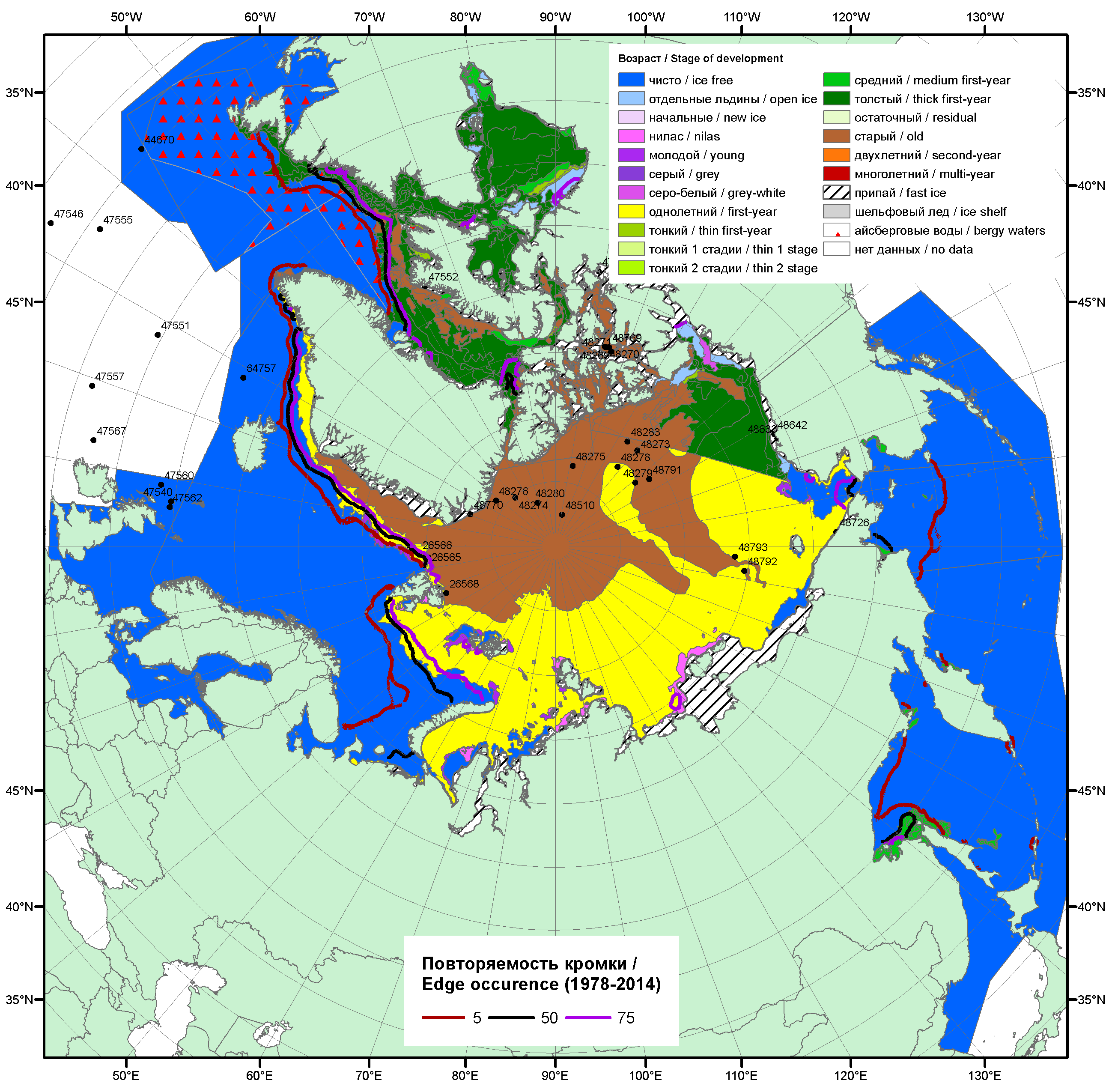 Рисунок 1а – Обзорная ледовая карта СЛО за 22.05.2017 - 30.05.2017 г. на основе ледового анализа ААНИИ (30.05), Канадской ледовой службы (22.05), Национального ледового центра США (25.05) положение метеорологический дрейфующих буев IABP и Argos на 30.05.2017T1200+00 и повторяемость кромки за 26-31.05 за период 1979-2012 гг. по наблюдениям SSMR-SSM/I-SSMIS (алгоритм NASATEAM).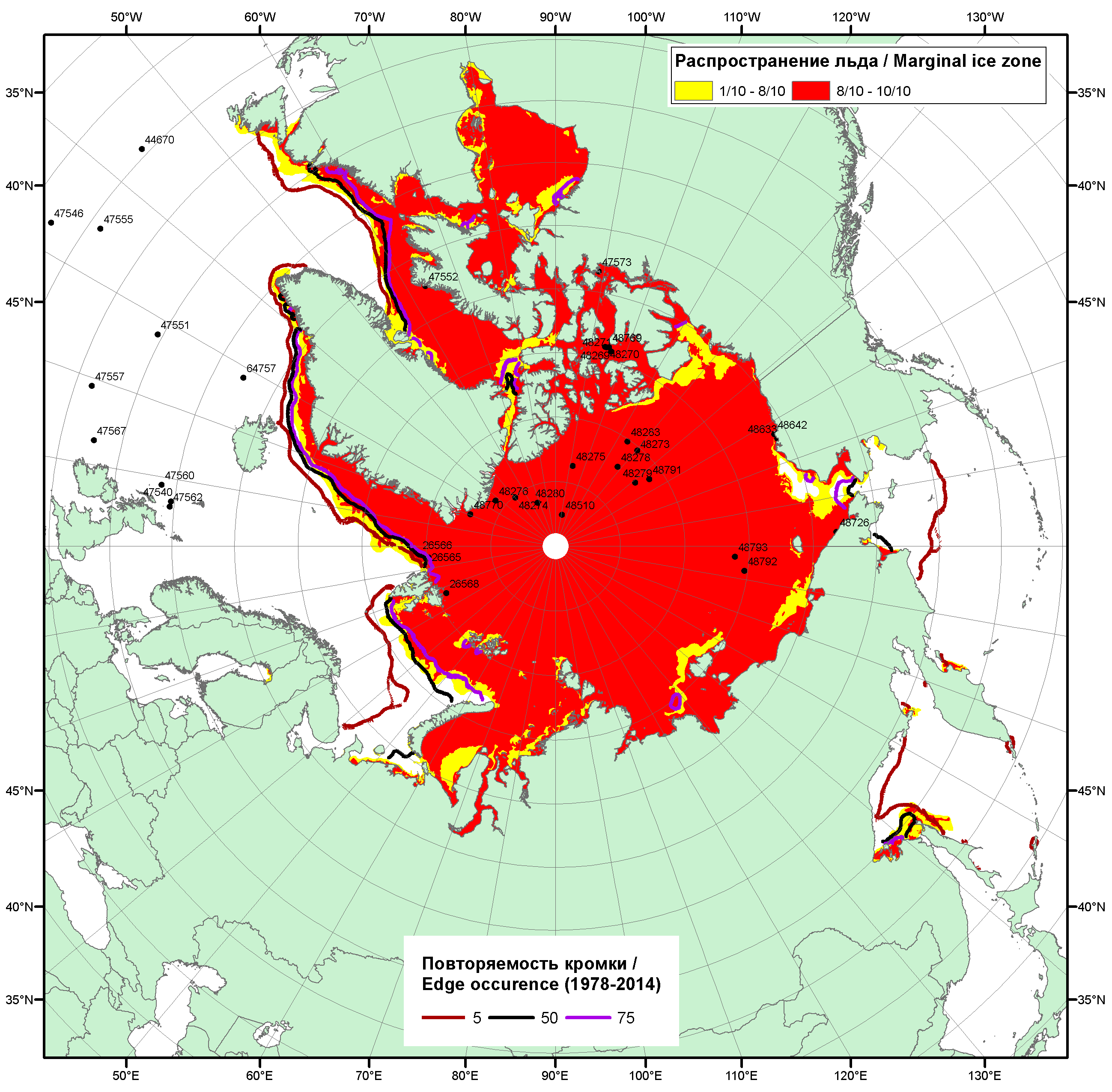 Рисунок 1б – Положение кромки льда и зон разреженных (<8/10) и сплоченных (≥8/10) льдов СЛО за 29.05.2017 г. на основе ледового анализа Национального Ледового Центра США, положение метеорологический дрейфующих буев IABP и Argos на 30.05.2017T1200+00 и повторяемость кромки за 26-31.05 за период 1979-2012 гг. по наблюдениям SSMR-SSM/I-SSMIS (алгоритм NASATEAM)Рисунок 2 – Обзорная ледовая карта СЛО за 22.05 - 30.05.2017 г. и аналогичные периоды 2007-2016 гг. на основе ледового анализа ААНИИ, Канадской ледовой службы и Национального ледового центра США.Рисунок 3 – Поля распределения средневзвешенной толщины льда на основе совместной модели морского льда – океана ACNFS (HYCOM/NCODA/CICE) 30.05 за 2012-2017 гг. Таблица 1 – Динамика изменения значений ледовитости по сравнению с предыдущей неделей для морей Северной полярной области за 22 – 28.05.2017 г. по данным наблюдений SSMR-SSM/I-SMISТаблица 2 - Медианные значения ледовитости для Северной полярной области, 3-х меридиональных секторов и моря СМП за текущие 30 и 7-дневные интервалы и её аномалии от 2012-2016 гг. и интервалов 2007-2017 гг. и 1978-2017 гг. по данным наблюдений SSMR-SSM/I-SSMIS, алгоритмы NASATEAMСеверная полярная областьСектор 45°W-95°E (Гренландское - Карское моря)Сектор 95°E-170°W (моря Лаптевых - Чукотское, Берингово, Охотское)Сектор 170°W-45°W (море Бофорта и Канадская Арктика)Северный Ледовитый океанМоря СМП (моря Карское-Чукотское)Таблица 3 – Экстремальные и средние значения ледовитости для Северной полярной области, 3 меридиональных секторов и моря СМП за текущий 7-дневный интервал по данным наблюдений SSMR-SSM/I-SSMIS, алгоритмы NASATEAMСеверная полярная областьСектор 45°W-95°E (Гренландское - Карское моря)Сектор 95°E-170°W (моря Лаптевых - Чукотское, Берингово, Охотское)Сектор 170°W-45°W (море Бофорта и Канадская Арктика)Северный Ледовитый океанМоря СМП (моря Карское-Чукотское)Рисунок 4 – Ежедневные оценки сезонного хода ледовитости для Северной Полярной Области и трех меридиональных секторов за период 26.10.1978 - 28.05.2017 по годам на основе расчетов по данным SSMR-SSM/I-SSMIS, алгоритмы NASATEAM: а) Северная полярная область, б) сектор 45°W-95°E (Гренландское – Карское моря), в) сектор 95°E-170°W (моря Лаптевых – Чукотское и Берингово, Охотское), г) сектор 170°W-45°W (море Бофорта и Канадская Арктика), д) Северный Ледовитый океан, е) Северный морской путь (Карское - Чукотское моря).Рисунок 5 – Медианные распределения сплоченности льда за текущие 7 и 30-дневные промежутки и её разности относительно медианного распределения за те же месяца за периоды 1979-2017 (центр) и 2007-2017 гг. (справа) на основе расчетов по данным SSMR-SSM/I-SSMIS, алгоритмы NASATEAM.Южный океан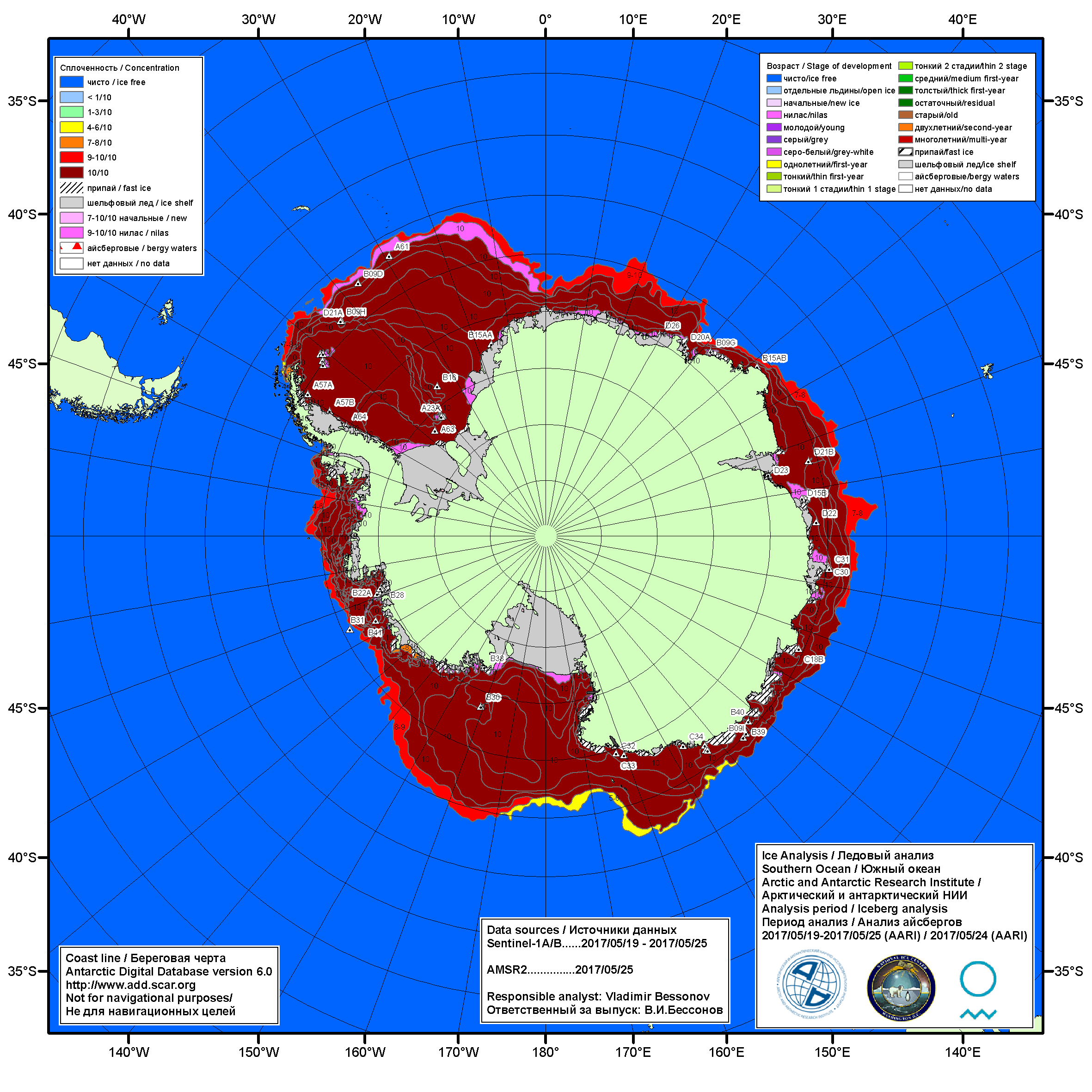 Рисунок 6а – Ледовая карта Южного океана (цветовая окраска по общей сплоченности) и расположение крупных айсбергов на основе информации совместного ледового анализа НЛЦ США, ААНИИ и НМИ (Норвегия) за 25.05.2017.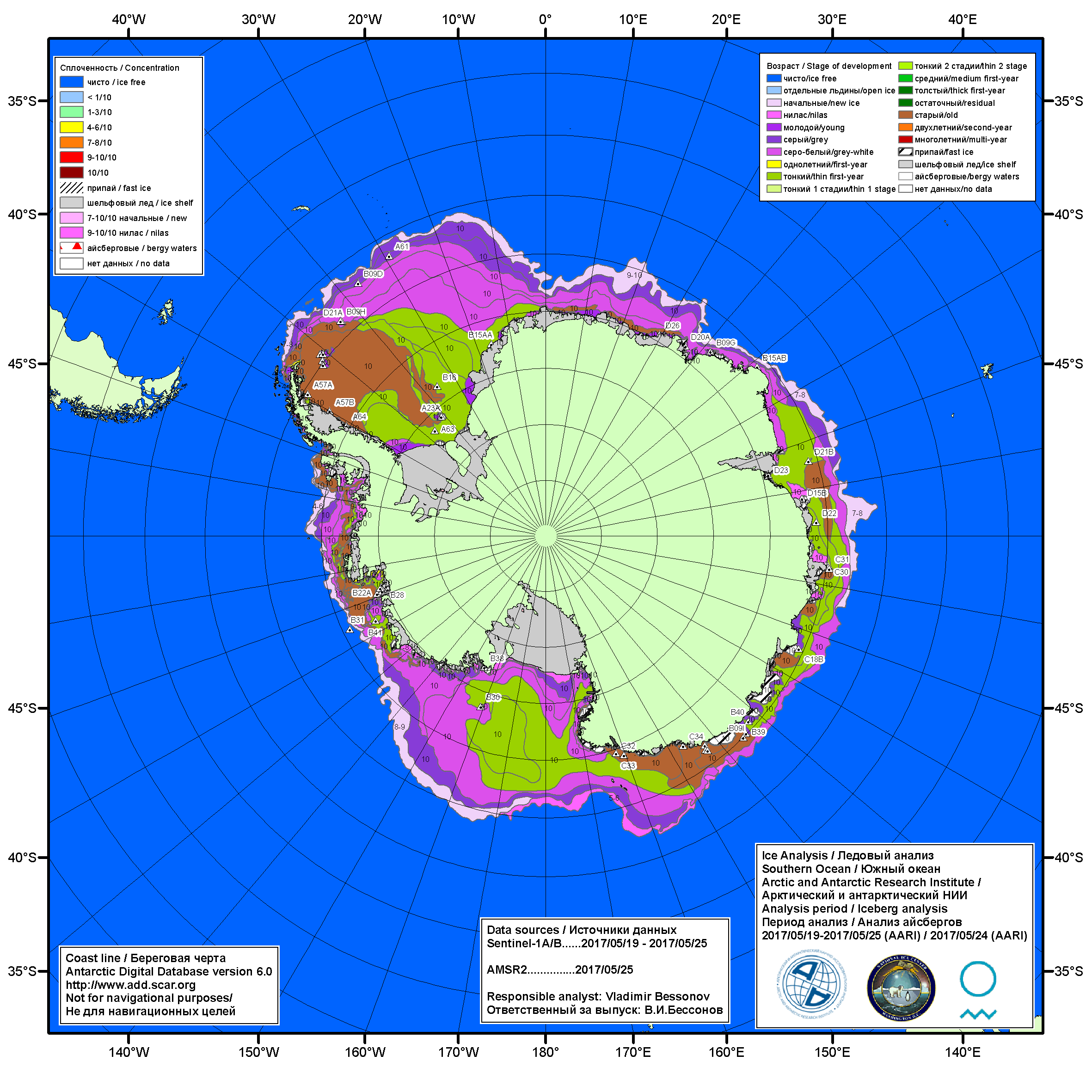 Рисунок 6б – Ледовая карта Южного океана (цветовая окраска по возрасту) и расположение крупных айсбергов на основе информации совместного ледового анализа НЛЦ США, ААНИИ и НМИ (Норвегия) за 25.05.2017.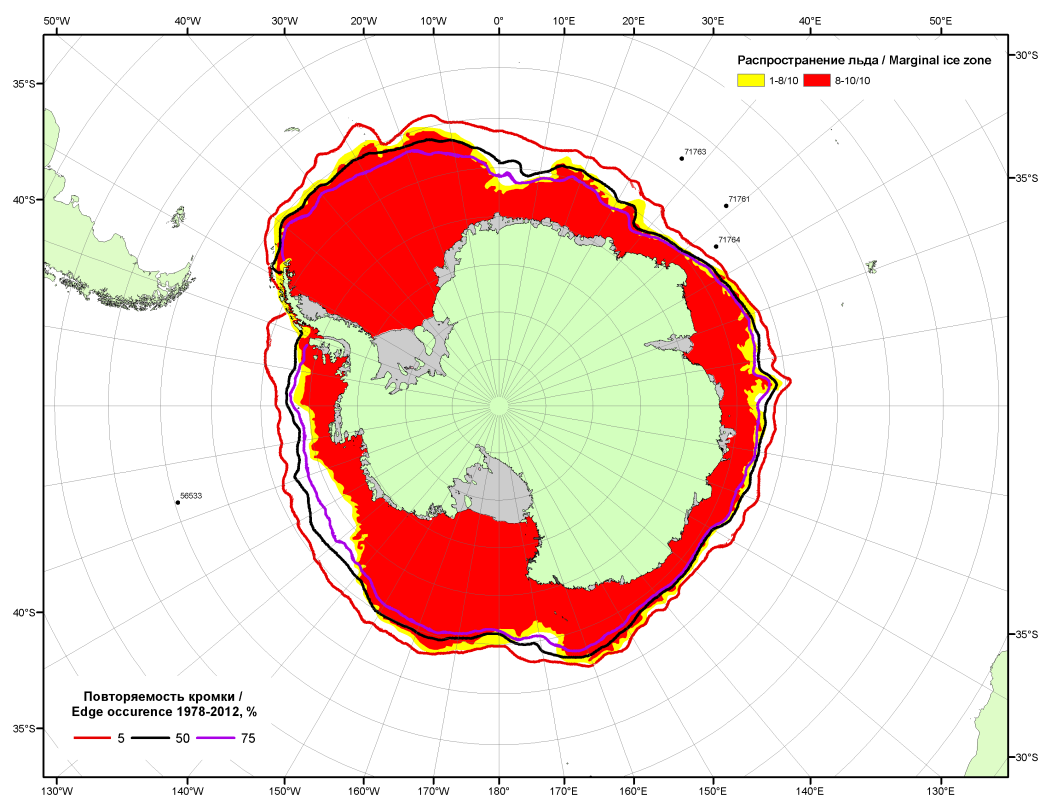 Рисунок 6в – Положение кромки льда и зон разреженных (<8/10) и сплоченных (≥8/10) льдов Южного океана за 29.05.2017 г. на основе ледового анализа Национального Ледового Центра США, положение метеорологический дрейфующих буев IABP и Argos на 30.05.2017T1200+00 и повторяемость кромки за 26-31.05 за период 1979-2014 гг. по наблюдениям SSMR-SSM/I-SSMIS (алгоритм NASATEAM)Рисунок 7 – Ежедневные оценки сезонного хода ледовитости Южного Океана и меридиональных секторов за период 26.10.1978 – 28.05.2017 по годам на основе расчетов по данным SSMR-SSM/I-SSMIS, алгоритм NASATEAM: а) Южный Океан, б) Атлантический сектор (60°W-30°E, море Уэдделла), в) Индоокеанский сектор (30°E-150°E, моря Космонавтов, Содружества, Моусона), г) Тихоокеанский сектор (150°E-60°W, моря Росса, Беллинсгаузена) Рисунок 8 – Медианные распределения общей сплоченности льда за текущие 7 и 30-дневные промежутки (слева) и её разности относительно медианного распределения за тот же месяц за периоды 1978-2017 (центр) и 2007-2017 гг. (справа) на основе расчетов по данным SSMR-SSM/I-SSMIS, алгоритм NASATEAMТаблица 4 – Динамика изменения значений ледовитости по сравнению с предыдущей неделей для морей Южного океана за 22 - 28.05.2017 г. по данным наблюдений SSMR-SSM/I-SSMISТаблица 5 - Медианные значения ледовитости для Южного океана и 3 меридиональных секторов за текущие 30 и 7-дневные интервалы и её аномалии от 2012-2016 гг. и интервалов 2007-2017 гг. и 1978-2017 гг. по данным наблюдений SSMR-SSM/I-SSMIS, алгоритм NASATEAMЮжный ОкеанАтлантический сектор (60°W-30°E, море Уэдделла)Индоокеанский сектор (30°E-150°E, моря Космонавтов, Содружества, Моусона)Тихоокеанский сектор (150°E-60°W, моря Росса, Беллинсгаузена)Таблица 6 – Экстремальные значения ледовитости для Южного океана и 3 меридиональных секторов за текущий 7-дневный интервал по данным наблюдений SSMR-SSM/I-SSMIS, алгоритм NASATEAMЮжный ОкеанАтлантический сектор (60°W-30°E, море Уэдделла)Индоокеанский сектор (30°E-150°E, моря Космонавтов, Содружества, Моусона)Тихоокеанский сектор (150°E-60°W, моря Росса, Беллинсгаузена)Приложение 1 – Статистические значения ледовитостей по отдельным акваториям Северной Полярной Области и Южного океанаТаблица 7 – Средние, аномалии среднего и экстремальные значения ледовитостей для Северной полярной области и её отдельных акваторий за текущие 7-дневный (неделя) и 30-дневный промежутки времени по данным наблюдений SSMR-SSM/I-SSMIS, алгоритм NASATEAM за период 1978-2017 гг.22-28.0529.04-28.05Таблица 8 – Средние, аномалии среднего и экстремальные значения ледовитостей для Южного океана и его отдельных акваторий за текущие 7-дневный (неделя) и 30-дневный промежутки времени по данным наблюдений SSMR-SSM/I-SSMIS, алгоритм NASATEAM за период 1978-2017 гг.22-28.0529.04-28.05Таблица 9 – Динамика изменения значений ледовитости по сравнению с предыдущей неделей для морей Северной полярной области и Южного океана за текущий 7-дневный (неделя) промежуток времени по данным наблюдений SSMIS22-28.0522-28.0522-28.0522-28.0522-28.0522-28.0522-28.05Характеристика исходного материала и методика расчетовДля иллюстрации ледовых условий Арктического региона представлены совмещенные региональные карты ААНИИ, ГМЦ России, ледовой службы Германии (BSH), Канадской ледовой службы – КЛС и Национального ледового центра США - НЛЦ. Совмещение карт выполнено путем перекрытия слоев (ААНИИ, слой #1), (региональная карта НЛЦ, слой #1), (ГМЦ России, слой #1), (BSH, слой #1) -> (КЛС, слой #2)  –> (обзорная карта НЛЦ, слой #3). Как результат, карты ААНИИ характеризуют ледовые условия морей Гренландского…Бофорта и Охотского, карты ГМЦ России – Азовского, Каспийского и Белого, карты НЛЦ – Берингова моря, карты BSH – Балтийского карты КЛС - морей Бофорта, Канадского архипелага, Баффина, Девисова пролива, Лабрадор, Св. Лаврентия, а НЛЦ - Арктического Бассейна, Линкольна,  южной части Гренландского моря, а также в летний период – моря Бофорта, Чукотское и Берингово (при этом полный охват карт НЛЦ – вся акватория СЛО и субполярные моря). Для построения совмещенных карт используется архив данных в обменном формате ВМО СИГРИД3 Мирового центра данных по морскому льду (МЦД МЛ). В пределах отдельного срока выборка карт из архива проводилась по критериям близости карт к сроку выпуска карты ААНИИ с максимальным интервалом времени между картами до 7 суток (день недели выпуска карт ААНИИ и ГМЦ России– каждая среда, BSH – каждый понедельник, КЛС – каждый вторник, НЛЦ – 1 раз в 2 недели по вторникам для циркумполярных карт и понедельник – четверг для региональных карт). Для иллюстрации полей толщин льда СЛО использованы ежедневные данные по распределению средневзвешенной толщины льда численной модели ACNFS. Численная модель ACNFS имеет пространственное разрешение 1/12° и является совместной моделью морского льда – океана диагностики и краткосрочного прогнозирования состояния ледяного покрова  всех акваторий Северного полушария севернее 40 с.ш. В модели ACNFS используется ледовый блок CICE (Hunke and Lipscomb, 2008), совмещенный с  моделью океана HYCOM (Metzger et al., 2008, 2010). Атмосферный форсинг включает поля приземных метеопараметров и радиационного баланса поверхности. Исходная ледовая информация, используемая для расчетов по модели, включают данные альтиметра, ТПО, сплоченность, профиля температуры и солёности воды.Для иллюстрации ледовых условий Южного океана, а также Северной Полярной области за последние сутки используются ежедневные циркумполярные ледовые информационные продукты НЛЦ США по оценке расположения кромки льда и ледяных массивов - MIZ (Marginal Ice Zone). Для цветовой окраски карт использован стандарт ВМО (WMO/Td. 1215) для зимнего (по возрасту) и летнего (по общей сплоченности) периодов. Следует также отметить, что в зонах стыковки карт ААНИИ, ГМЦ России, КЛС и НЛЦ наблюдается определенная несогласованность границ и характеристик ледовых зон вследствие ряда различий в ледовых информационных системах подготавливающих служб (карты для Балтийского моря представлены только BSH или ААНИИ). Однако, данная несогласованность несущественна для целей интерпретации ледовых условий в рамках настоящего обзора. Для получения оценок ледовитости (extent) и приведенной ледовитости – площади льда (area) отдельных секторов, морей, частей морей Северной полярной области и Южного океана и климатического положения кромок заданной повторяемости на основе данных спутниковых систем пассивного микроволнового зондирования SSMR-SSM/I-SSMIS-AMSR2 в МЦД МЛ ААНИИ принята следующая технология расчетов:источник данных – архивные (Cavalieri et al., 2008, Meier et al., 2006) и квазиоперативные (Maslanik and Stroeve, 1999) c задержкой 1-2 дня ежедневные матрицы (поля распределения) оценок общей сплоченности Северной (севернее 45° с.ш.) и Южной (южнее 50° с.ш.) Полярных областей на основе обработанных по алгоритму NASATEAM данных многоканальных микроволновых радиометров SSMR-SSM/I-SSMIS ИСЗ NIMBUS-7 и DMSP за период с 26.10.1978 г. по настоящий момент времени, копируемые с сервера НЦДСЛ;источник данных – ежедневные матрицы (поля распределения) оценок общей сплоченности Северной и Южной полярной областей на основе обработанных по алгоритму Bootstrap данных многоканального микроволнового радиометра AMSR2 ИСЗ GCOM-W1(SHIZUKU) за период с 01.07.2012 г. по настоящий момент времени, предоставленные Японским космическим агентством (provided by JAXA);область расчета – Северная и Южная Полярные области и их регионы с использованием масок океан/суша НЦДСЛ (http://nsidc.org/data/polar_stereo/tools_masks.html);границы используемых масок расчета отдельных меридиональных секторов, морей, частей морей Северной полярной области и Южного океана представлены на рисунках П1 – П2, не совпадают с используемыми в НЦДСЛ масками для отдельных акваторий Мирового океана и основаны на номенклатуре ААНИИ для морей Евразийского шельфа (Гренландское - Чукотское), Атласе Северного ледовитого океана (1980) и Атласе океанов (1980) издательства ГУНИО МО.вычислительные особенности расчета – авторское программное обеспечение ААНИИ с сохранением точности расчетов и оценке статистических параметров по гистограмме распределения и свободно-распространяемое программное обеспечение GDAL для векторизации полей климатических параметров;Исходная информация в формате ВМО СИГРИ3 доступна на сервере МЦД МЛ по адресам http://wdc.aari.ru/datasets/d0004 (карты ААНИИ), http://wdc.aari.ru/datasets/d0031 (карты КЛС), http://wdc.aari.ru/datasets/d0032 (карты НЛЦ), ), http://wdc.aari.ru/datasets/d0033  (карты ГМЦ России) и ), http://wdc.aari.ru/datasets/d0035 (карты BSH).   В графическом формате PNG совмещенные карты ААНИИ-КЛС-НЛЦ доступны по адресу http://wdc.aari.ru/datasets/d0040. Результаты расчетов ледовитости Северной, Южной полярных областей, их отдельных меридиональных секторов, морей и частей морей доступны на сервере МЦД МЛ ААНИИ в каталогах соответственно http://wdc.aari.ru/datasets/ssmi/data/north/extent/ и http://wdc.aari.ru/datasets/ssmi/data/south/extent/.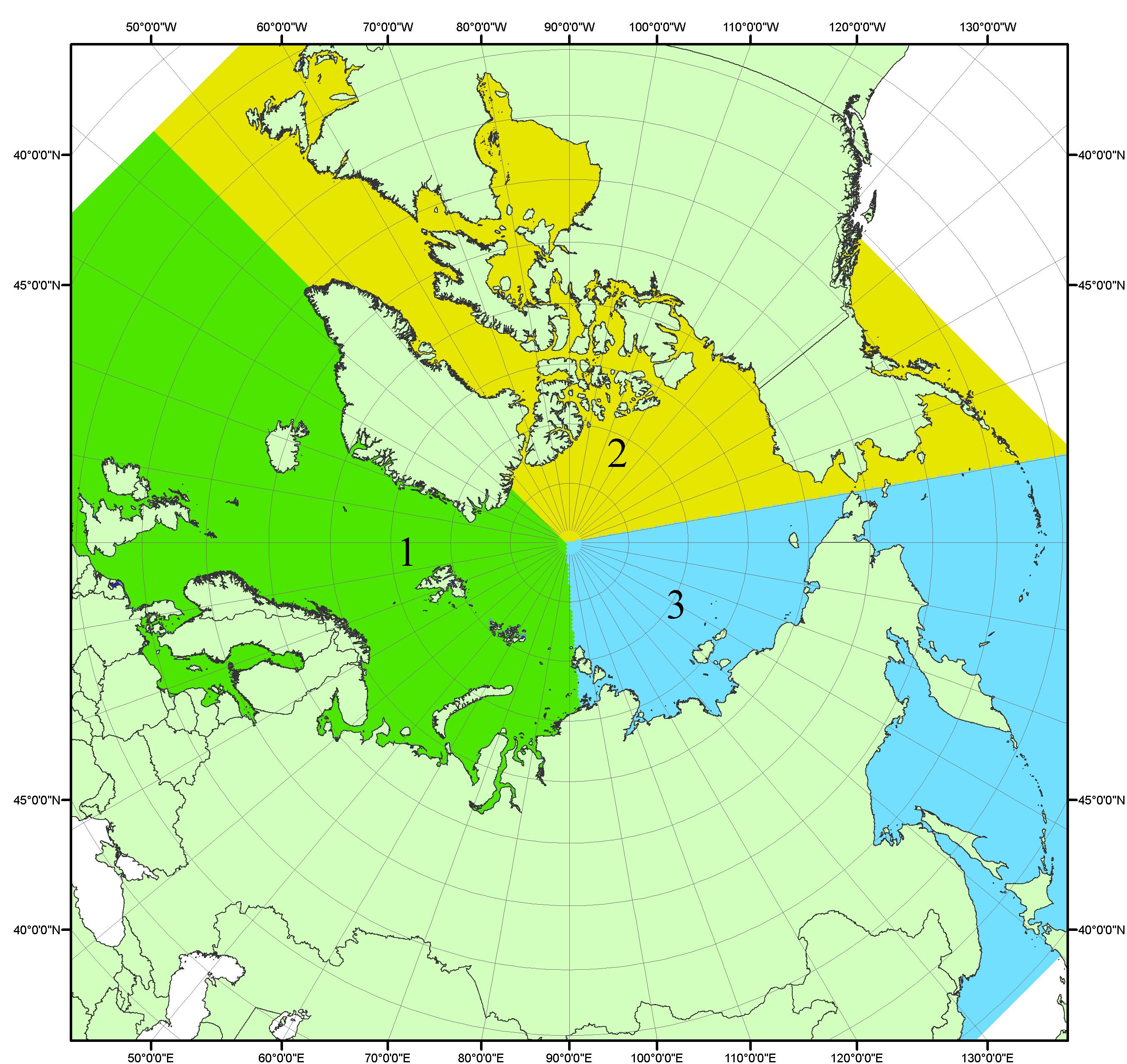 Рисунок П1 – Секторальное деление северной полярной области. 1 - Сектор 45°W-95°E (Гренландское - Карское моря); 2 - Сектор 170°W-45°W (море Бофорта и Канадская Арктика); 3 - Сектор 95°E-170°W (моря Лаптевых - Чукотское, Берингово, Охотское, Японское)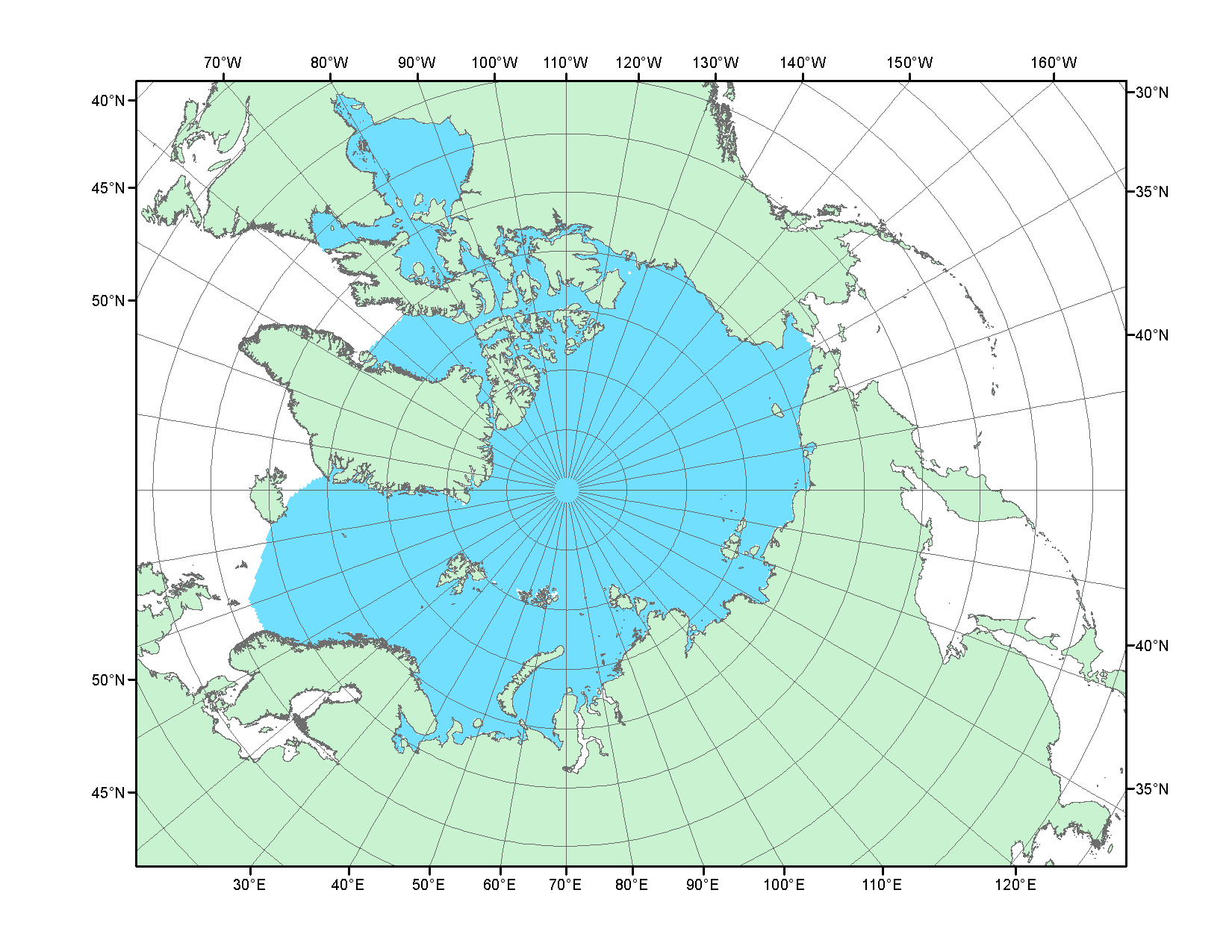 Рисунок П2 – Северный ледовитый океан в официальных границах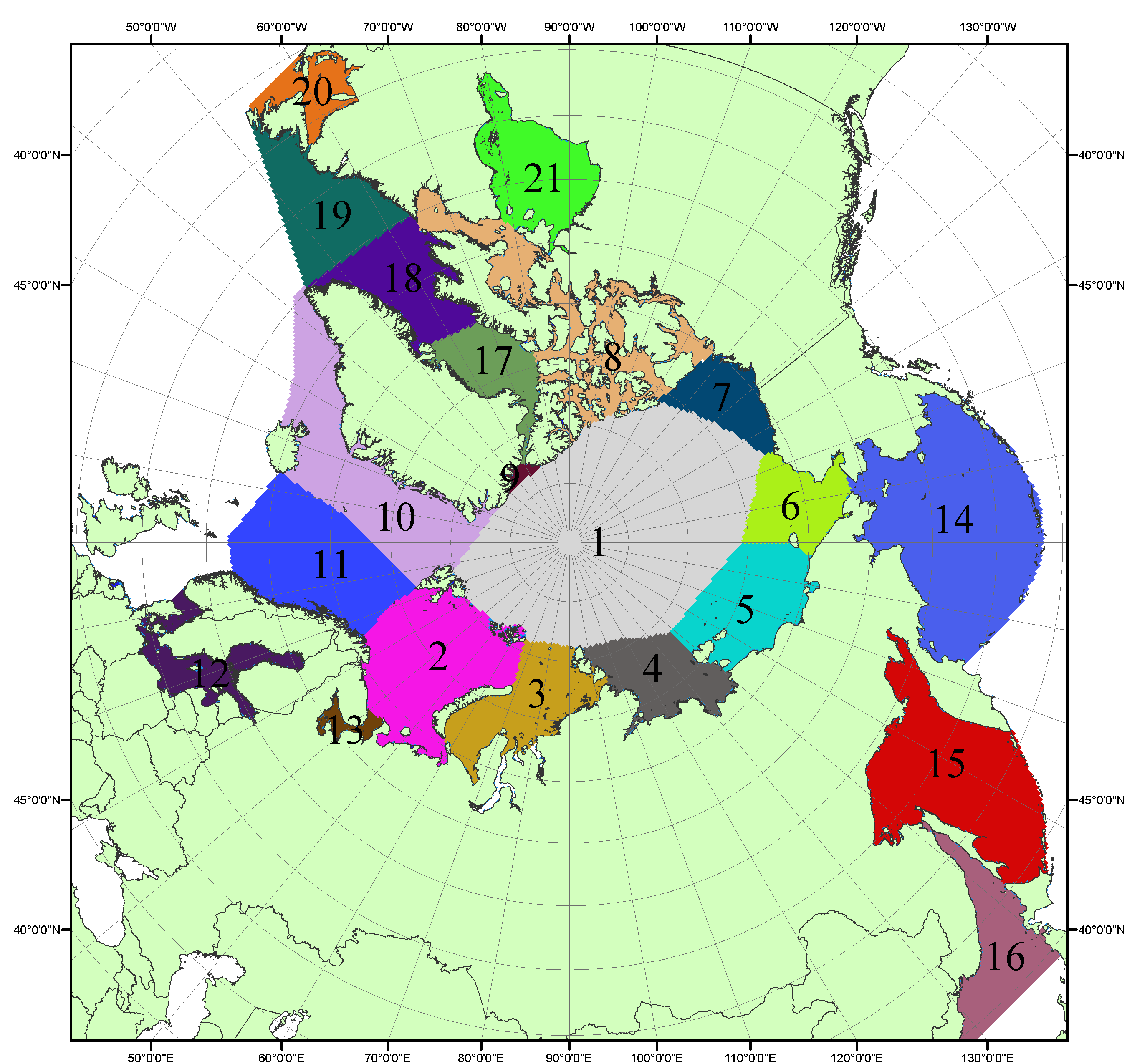 Рисунок П3 – Моря северной полярной области. 1 – Арктический бассейн; 2- Баренцево море; 3 – Карское море; 4 – море Лаптевых; 5 - Восточно-Сибирское море; 6 – Чукотское море; 7 – море Бофорта; 8 – Канадский архипелаг; 9 – море Линкольна; 10 – Гренландское море; 11 – Норвежское море; 12 – Балтийское море; 13 – Белое море; 14 – Берингово море; 15 – Охотское море; 16 – Японское море; 17 – море Баффина; 18 – Дейвисов пролив; 19 – море Лабрадор; 20 – залив Святого Лаврентия; 21 – Гудзонов залив.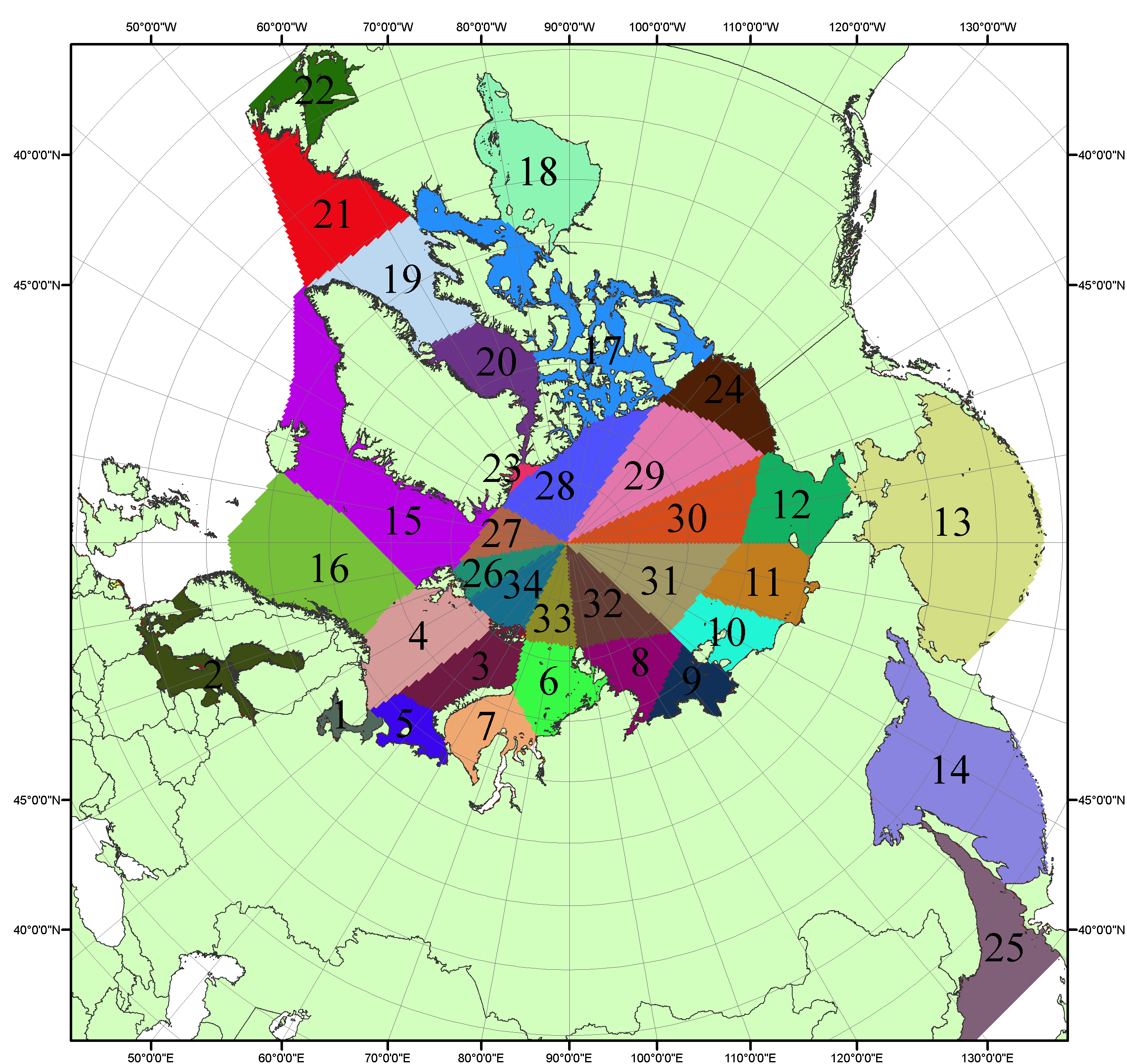 Рисунок П4 – Сектора и моря северной полярной области. 1 - Белое море; 2- Балтийское море; 3 – Баренцево море (СВ); 4 – Баренцево море (З); 5 - Баренцево море (ЮВ); 6 – Карское море (СВ); 7 – Карское море (ЮЗ); 8 – море Лаптевых (В); 9 – море Лаптевых (З); 10 – Восточно-Сибирское море (З); 11 – Восточно-Сибирское море (В); 12 –Чукотское море; 13 –Берингово море; 14 – Охотское море; 15 –Гренландское море; 16 – Норвежское море; 17 – Канадский архипелаг; 18 – Гудзонов залив; 19 – Дейвисов пролив; 20 - море Баффина; 21 – море Лабрадор; 22 - залив Святого Лаврентия; 23 - море Линкольна; 24 - море Бофорта; 25 - Японское море; 26 - сектор АО (30°з.д. – 10°в.д.); 27 – сектор АО (10°в.д. – 30°в.д.); 28 - сектор АО (30°в.д. – 65°в.д.); 29 - сектор АО (65°в.д. – 96°в.д.);30 - сектор АО (96°в.д. – 140°в.д.);31 - сектор АО (140°в.д. – 180°в.д.); 32 - сектор АО (180°в.д. – 156°з.д.); 33 - сектор АО (156°з.д. – 123°з.д.); 34 - сектор АО (123°з.д. – 30°з.д.).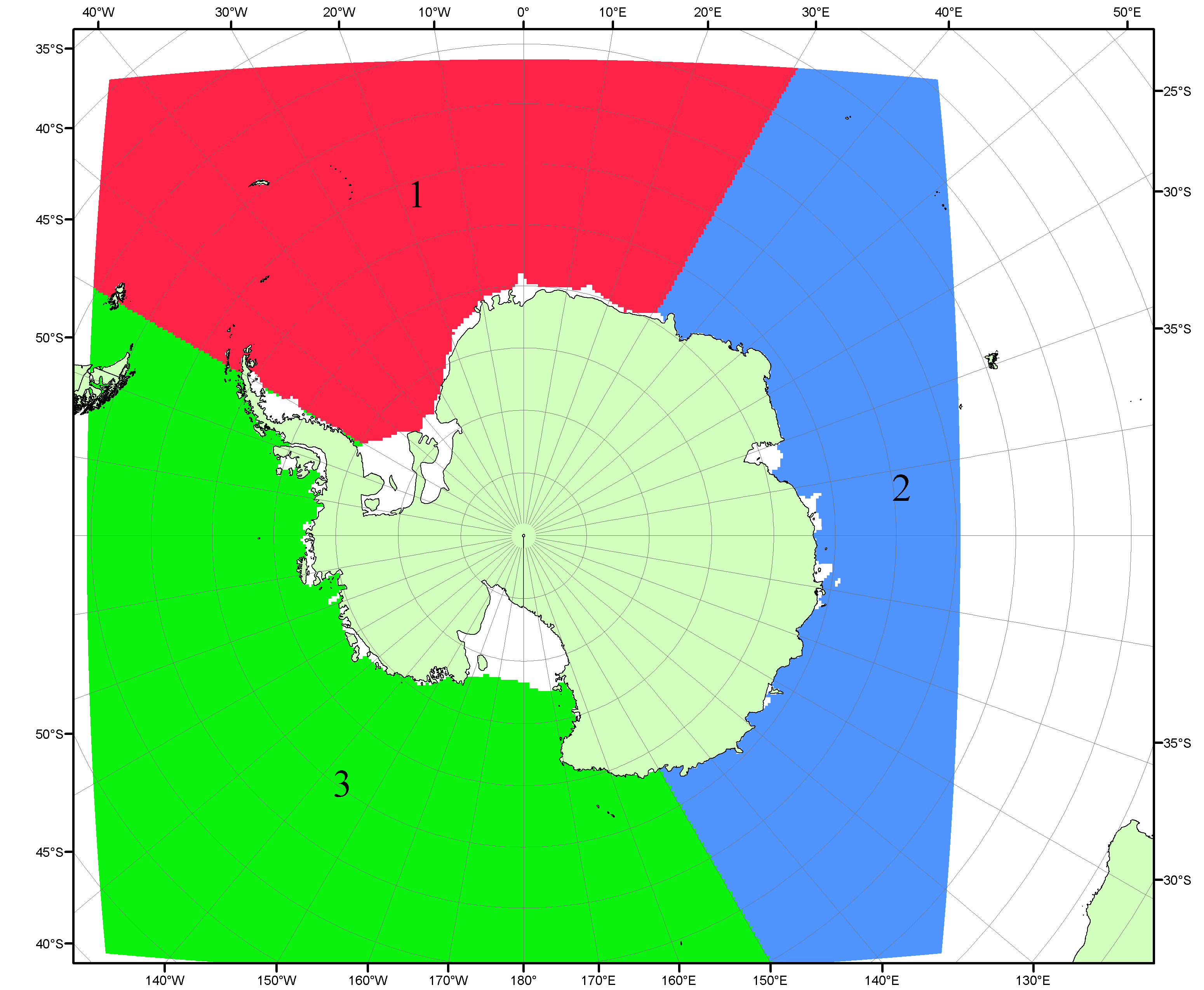 Рисунок П5 – Секторальное деление Южного океана. 1 - Атлантический сектор (60°W-30°E, море Уэдделла); 2 - Индоокеанский сектор (30°E-150°E, моря Космонавтов, Содружества, Моусона); 3 - Тихоокеанский сектор (150°E-60°W, моря Росса, Беллинсгаузена)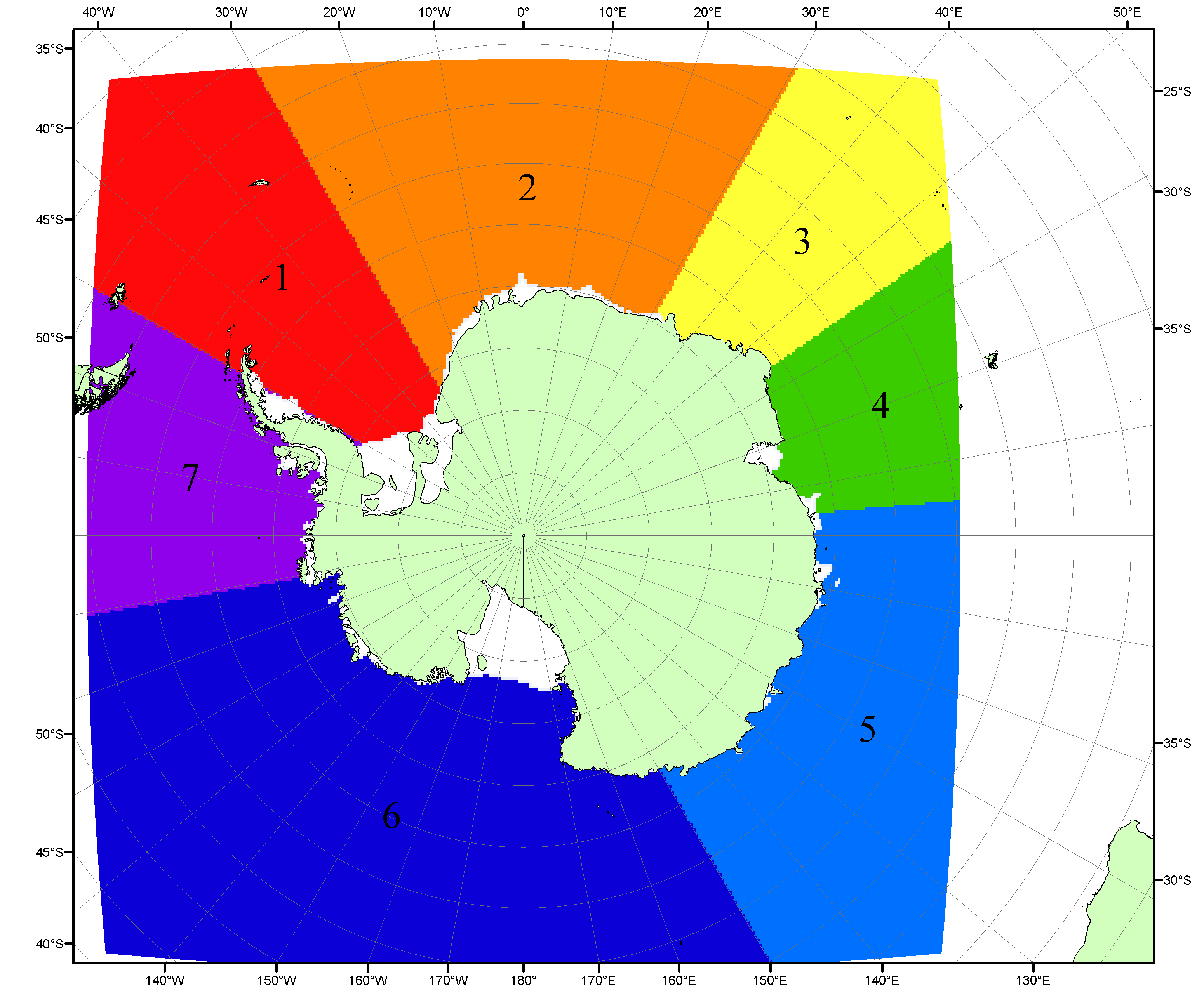 Рисунок П6 – Моря Южного океана. 1 – Западная часть моря Уэдделла; 2- Восточная часть моря Уэдделла; 3 – Море Космонавтов; 4 – море Содружества; 5 – море Моусона; 6 – море Росса; 7 – Море Беллинсгаузена.Список источников1. Атлас океанов. Северный Ледовитый океан. – 1980. М: Изд. ГУНИО МО СССР ВМФ – 184 с.2. Атлас океанов. Термины. Понятия. Справочные таблицы. - Изд. ВМФ МО СССР.-1980.3. Границы океанов и морей. – 1960. Л.: Изд. ГУНИО ВМФ. – 51 с.4. Andersen, S., R. Tonboe, L. Kaleschke, G. Heygster, and L. T. Pedersen, Intercomparison of passive microwave sea ice concentration retrievals over the high-concentration Arctic sea ice.// J. Geophys. Res. – 2007. – Vol. 112. C08004, doi:10.1029/2006JC003543.5. Cavalieri, D., C. Parkinson, P. Gloersen, and H. J. Zwally. 1996, updated 2008. Sea Ice Concentrations from Nimbus-7 SMMR and DMSP SSM/I Passive Microwave Data, [1978.10.26 – 2007.12.31]. Boulder, Colorado USA: National Snow and Ice Data Center. Digital media.6. Meier, W., F. Fetterer, K. Knowles, M. Savoie, M. J. Brodzik. 2006, updated quarterly. Sea Ice Concentrations from Nimbus-7 SMMR and DMSP SSM/I Passive Microwave Data, [2008.01.01 – 2008.03.25]. Boulder, Colorado USA: National Snow and Ice Data Center. Digital media.7. Maslanik, J., and J. Stroeve. 1999, updated daily. Near-Real-Time DMSP SSM/I-SSMIS Daily Polar Gridded Sea Ice Concentrations, [2008.03.26 – present moment]. Boulder, Colorado USA: National Snow and Ice Data Center. Digital media.8. Ice Chart Colour Code Standard. - JCOMM Technical Report Series No. 24, 2004, WMO/TD-No.1215. (http://jcomm.info/index.php?option=com_oe&task=viewDocumentRecord&docID=4914)9. JAXA GCOM-W1 ("SHIZUKU") Data Providing Service - http://gcom-w1.jaxa.jp/index.html 10. ACNFS on Internet - http://www7320.nrlssc.navy.mil/hycomARC 11. Posey, P.G., E.J. Metzger, A.J. Wallcraft, O.M Smedstad and M.W. Phelps, 2010: Validation of the 1/12° Arctic Cap Nowcast/Forecast System (ACNFS). Naval Report NRL/MR/7320-10-9287, Stennis Space Center, MS.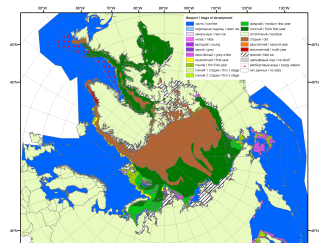 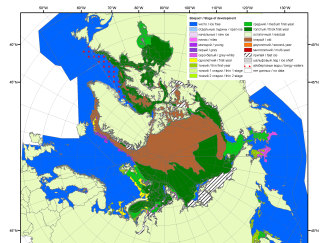 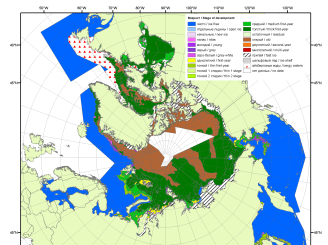 200720102011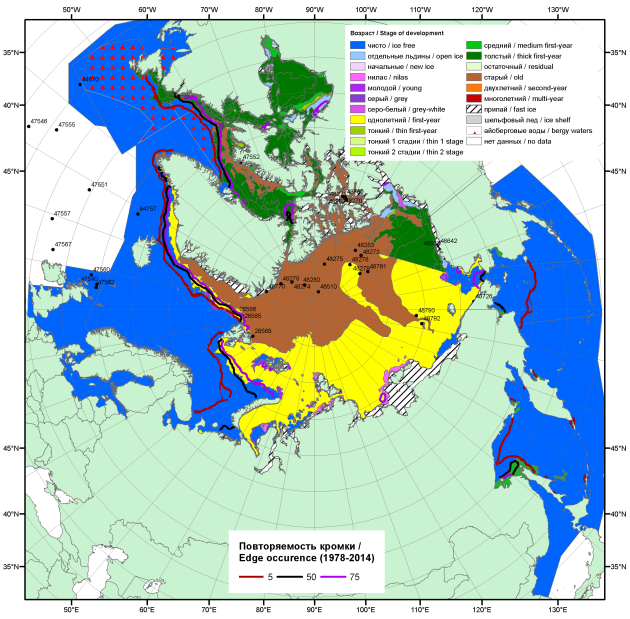 20172017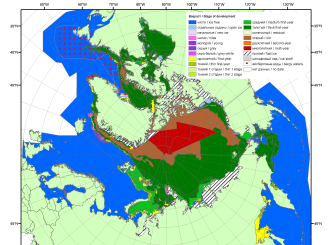 20172017201220172017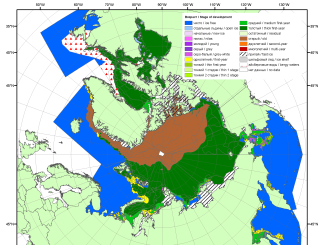 201720172013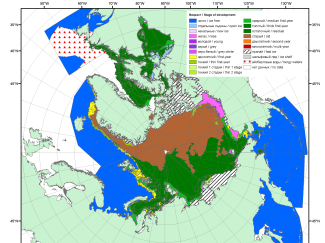 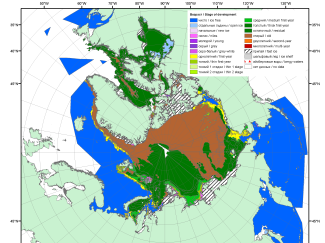 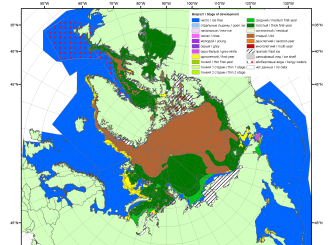 201620152014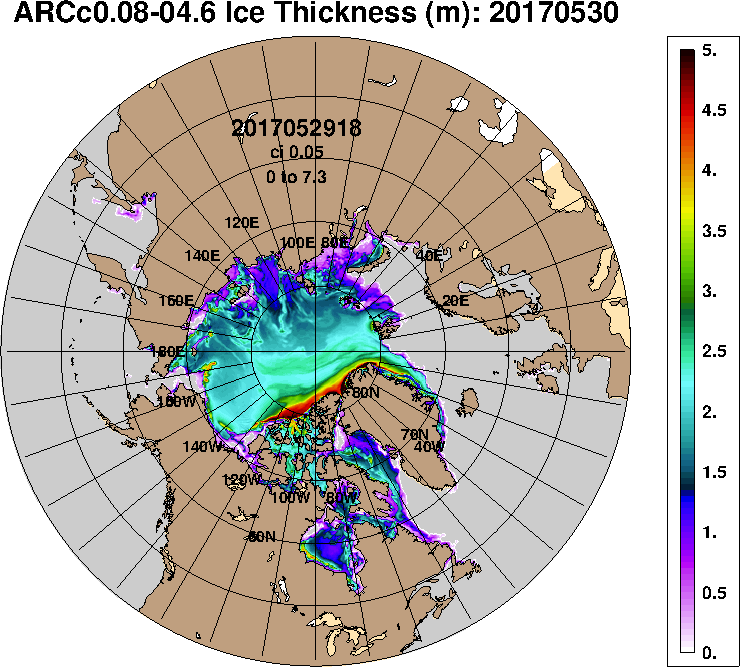 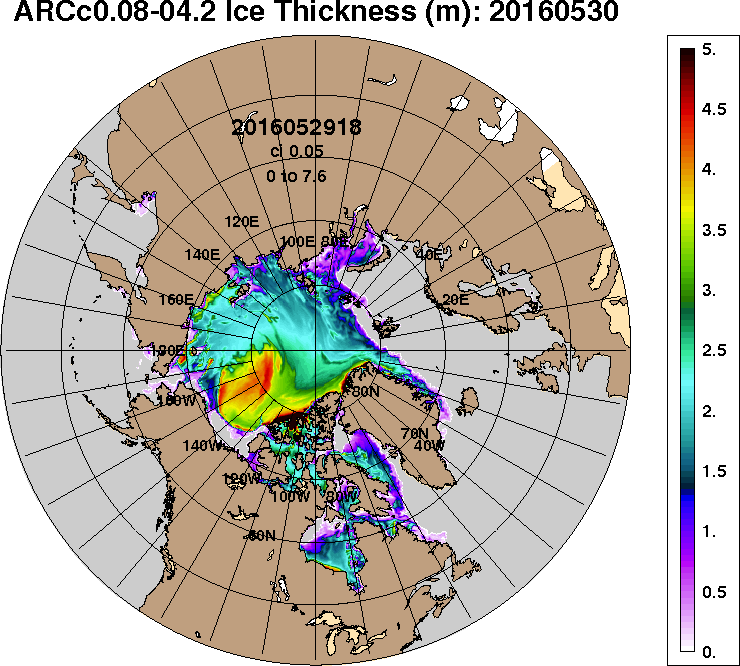 2017-05-302016-05-30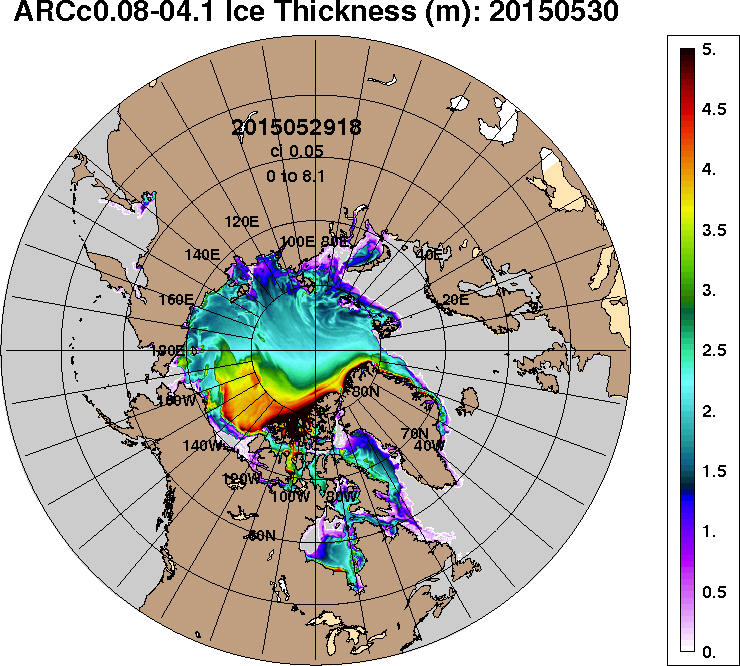 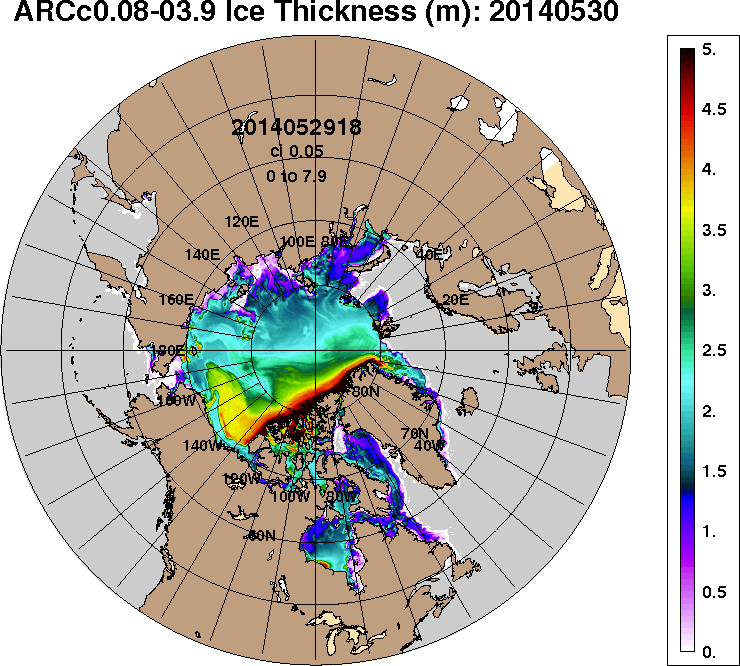 2015-05-302014-05-30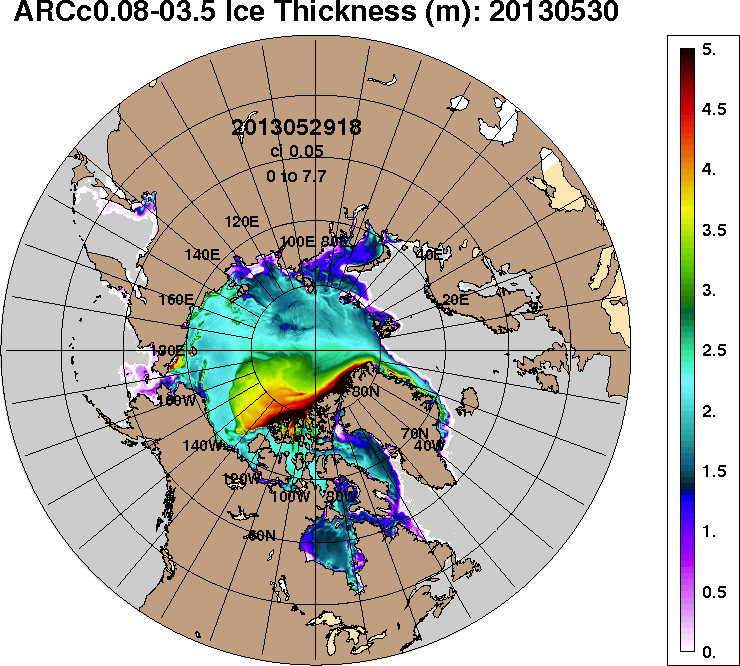 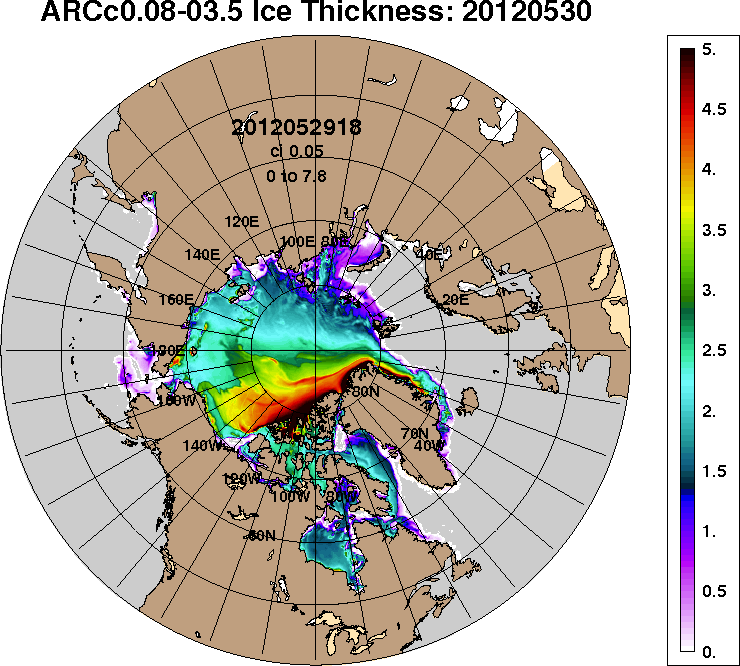 2013-05-302012-05-30РегионСеверная полярная областьСектор 45°W-95°E (Гренландское - Карское моря)Сектор 95°E-170°W (моря Лаптевых - Чукотское, Берингово, Охотское)Сектор 170°W-45°W (море Бофорта и Канадская Арктика)Северный Ледовитый океанМоря СМП (моря Карское-Чукотское)Разность-272.2-46.9-79.2-146.2-135.9-62.6тыс.кв.км/сут.-38.9-6.7-11.3-20.9-19.4-8.9МесяцS, тыс. км2Аномалии, тыс км2/%Аномалии, тыс км2/%Аномалии, тыс км2/%Аномалии, тыс км2/%Аномалии, тыс км2/%Аномалии, тыс км2/%Аномалии, тыс км2/%МесяцS, тыс. км22012 г2013 г2014 г2015 г2016 г2007-2017гг1978-2017гг29.04-28.0512738.0-472.9-405.3-115.4106.6608.0-204.6-698.529.04-28.0512738.0-3.6-3.1-0.90.85.0-1.6-5.222-28.0512285.7-356.7-439.2-155.9272.6822.8-97.7-632.122-28.0512285.7-2.8-3.5-1.32.37.2-0.8-4.9МесяцS, тыс. км2Аномалии, тыс км2/%Аномалии, тыс км2/%Аномалии, тыс км2/%Аномалии, тыс км2/%Аномалии, тыс км2/%Аномалии, тыс км2/%Аномалии, тыс км2/%МесяцS, тыс. км22012 г2013 г2014 г2015 г2016 г2007-2017гг1978-2017гг29.04-28.053149.7217.9105.019.2200.7499.4103.1-231.929.04-28.053149.77.43.40.66.818.83.4-6.922-28.053099.1238.0165.274.2268.2628.1158.2-175.322-28.053099.18.35.62.59.525.45.4-5.4МесяцS, тыс. км2Аномалии, тыс км2/%Аномалии, тыс км2/%Аномалии, тыс км2/%Аномалии, тыс км2/%Аномалии, тыс км2/%Аномалии, тыс км2/%Аномалии, тыс км2/%МесяцS, тыс. км22012 г2013 г2014 г2015 г2016 г2007-2017гг1978-2017гг29.04-28.053583.3-606.4-415.7-96.9-120.3-194.2-296.5-366.029.04-28.053583.3-14.5-10.4-2.6-3.2-5.1-7.6-9.322-28.053454.8-495.8-371.0-62.6-97.8-112.6-211.6-261.322-28.053454.8-12.5-9.7-1.8-2.8-3.2-5.8-7.0МесяцS, тыс. км2Аномалии, тыс км2/%Аномалии, тыс км2/%Аномалии, тыс км2/%Аномалии, тыс км2/%Аномалии, тыс км2/%Аномалии, тыс км2/%Аномалии, тыс км2/%МесяцS, тыс. км22012 г2013 г2014 г2015 г2016 г2007-2017гг1978-2017гг29.04-28.056005.1-84.3-94.5-37.727.1302.9-11.1-100.529.04-28.056005.1-1.4-1.5-0.60.55.3-0.2-1.622-28.055731.8-98.9-233.4-167.5102.3307.3-44.3-195.522-28.055731.8-1.7-3.9-2.81.85.7-0.8-3.3МесяцS, тыс. км2Аномалии, тыс км2/%Аномалии, тыс км2/%Аномалии, тыс км2/%Аномалии, тыс км2/%Аномалии, тыс км2/%Аномалии, тыс км2/%Аномалии, тыс км2/%МесяцS, тыс. км22012 г2013 г2014 г2015 г2016 г2007-2017гг1978-2017гг29.04-28.0511494.8221.543.4-32.5226.2570.7101.0-229.829.04-28.0511494.82.00.4-0.32.05.20.9-2.022-28.0511283.2186.5-35.5-33.4314.5712.8110.3-282.622-28.0511283.21.7-0.3-0.32.96.71.0-2.4МесяцS, тыс. км2Аномалии, тыс км2/%Аномалии, тыс км2/%Аномалии, тыс км2/%Аномалии, тыс км2/%Аномалии, тыс км2/%Аномалии, тыс км2/%Аномалии, тыс км2/%МесяцS, тыс. км22012 г2013 г2014 г2015 г2016 г2007-2017гг1978-2017гг29.04-28.052946.0-39.6-56.9-41.1-43.5-36.9-44.1-60.229.04-28.052946.0-1.3-1.9-1.4-1.5-1.2-1.5-2.022-28.052851.0-112.8-142.9-69.5-66.6-69.1-91.5-129.022-28.052851.0-3.8-4.8-2.4-2.3-2.4-3.1-4.3МесяцМинимальное знач.Максимальное знач.Среднее знач.Медиана22-28.0511300.028.05.201614014.322.05.198512917.912960.7МесяцМинимальное знач.Максимальное знач.Среднее знач.Медиана22-28.052391.028.05.20164027.322.05.19813274.43284.0МесяцМинимальное знач.Максимальное знач.Среднее знач.Медиана22-28.053421.927.05.20174100.822.05.19803716.13702.4МесяцМинимальное знач.Максимальное знач.Среднее знач.Медиана22-28.055360.428.05.20166432.824.05.19845927.35924.7МесяцМинимальное знач.Максимальное знач.Среднее знач.Медиана22-28.0510448.428.05.201612360.822.05.198111565.811591.3МесяцМинимальное знач.Максимальное знач.Среднее знач.Медиана22-28.052817.927.05.19903025.922.05.19822980.02999.2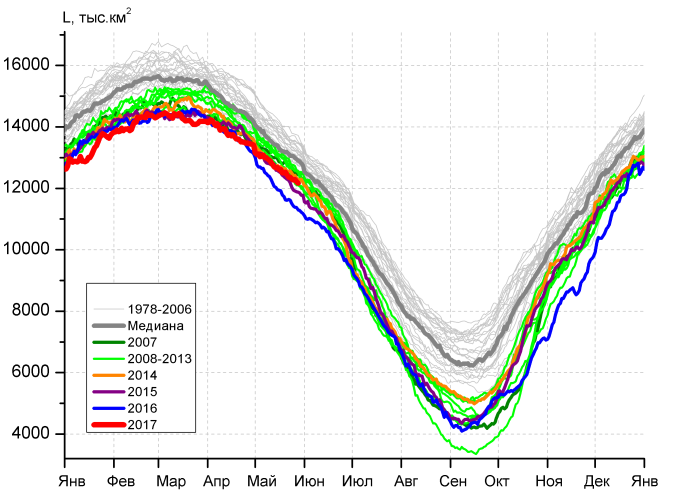 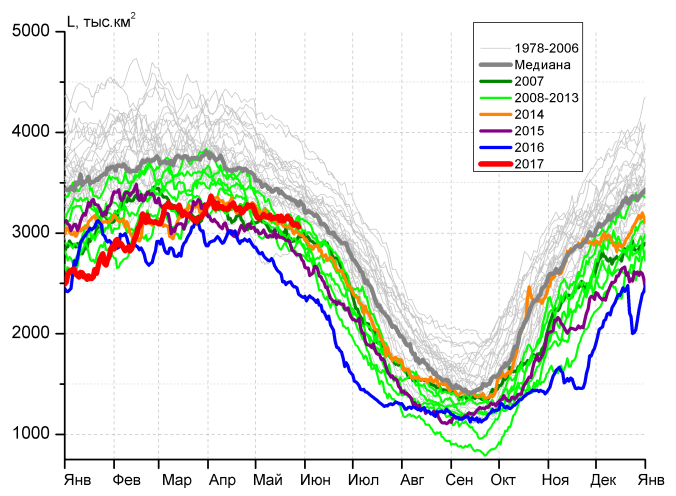 а)б)б)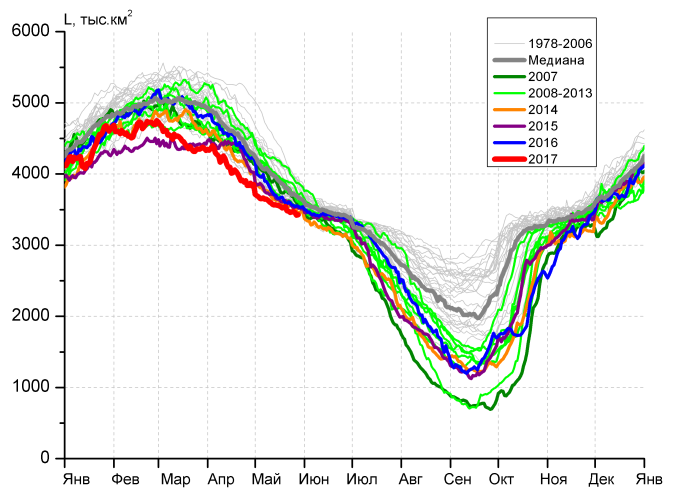 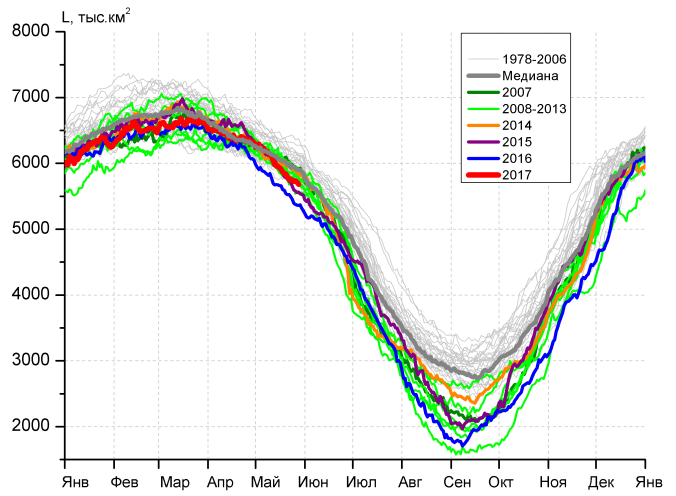 в)г)г)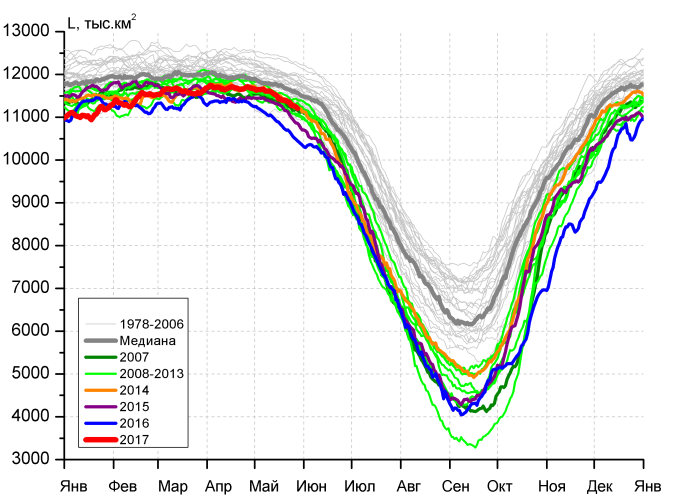 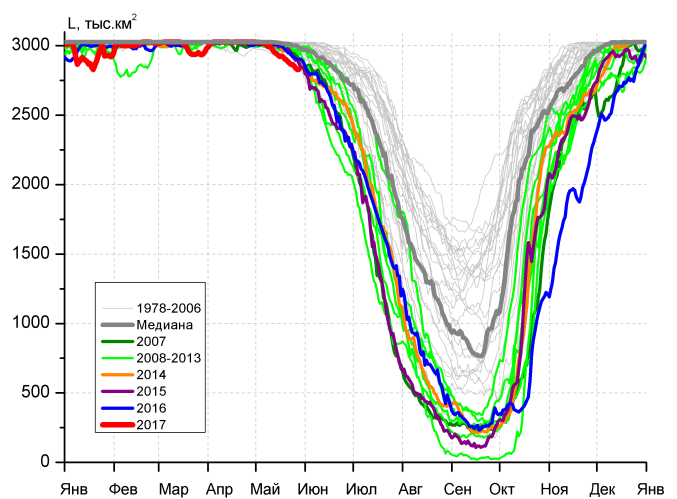 д)д)е)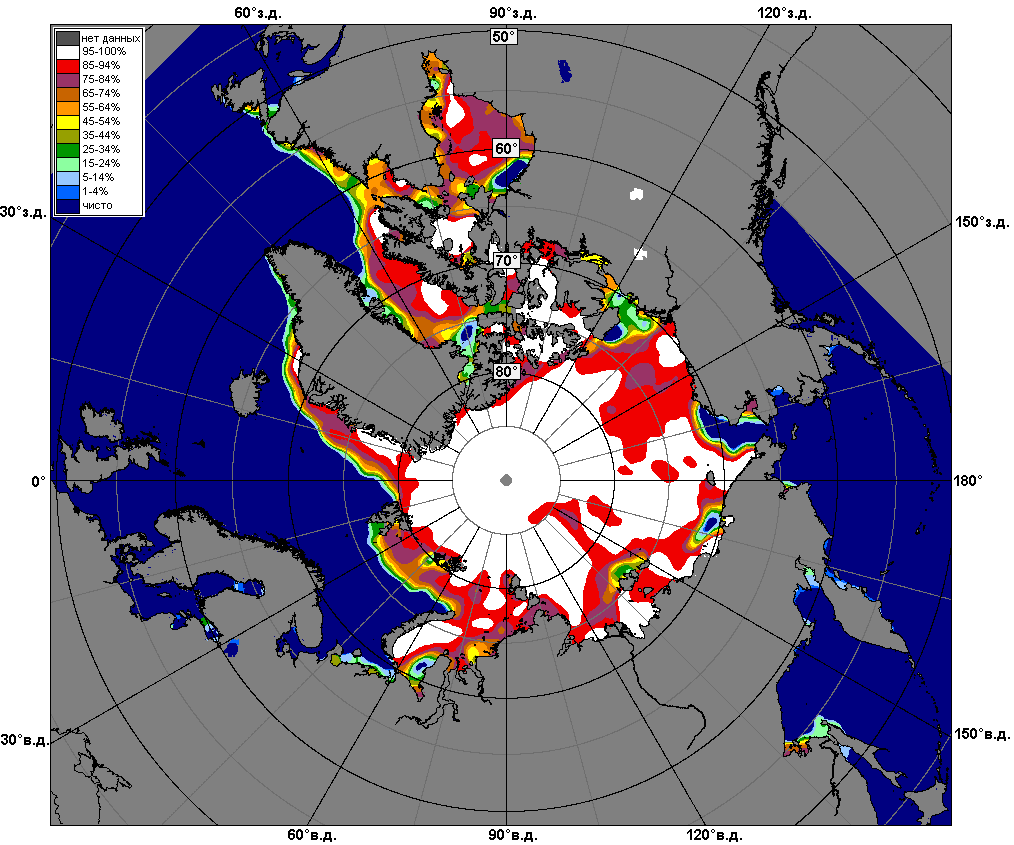 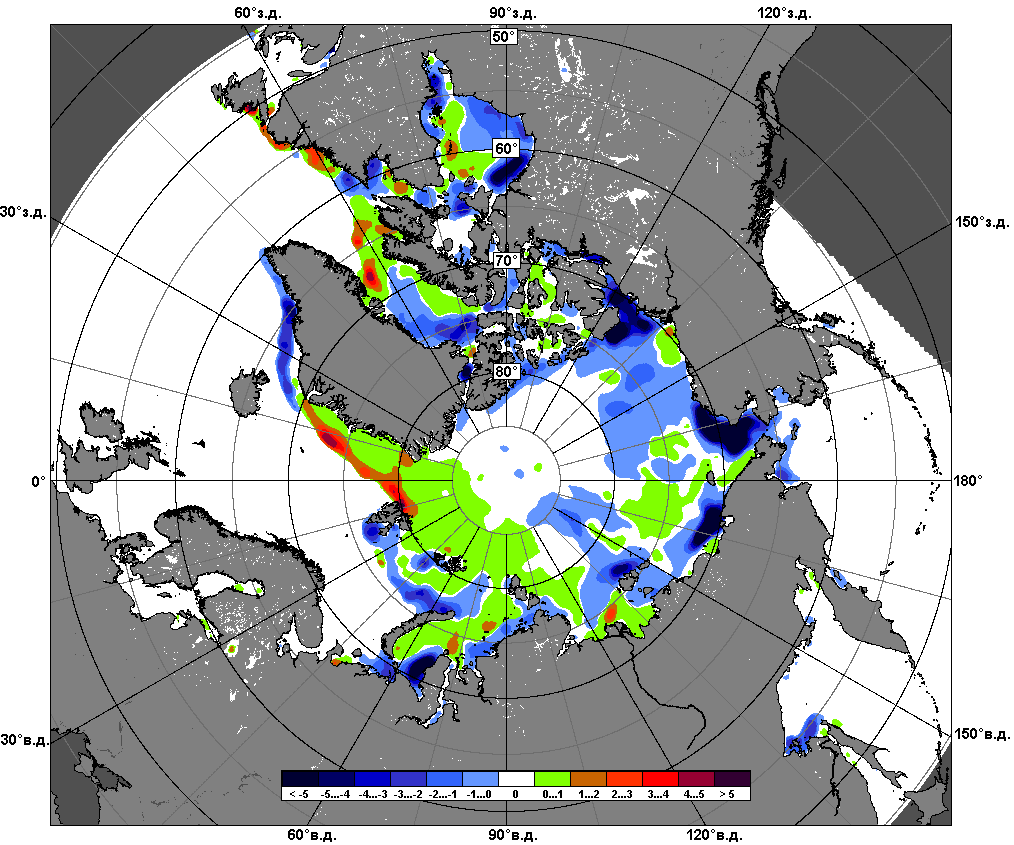 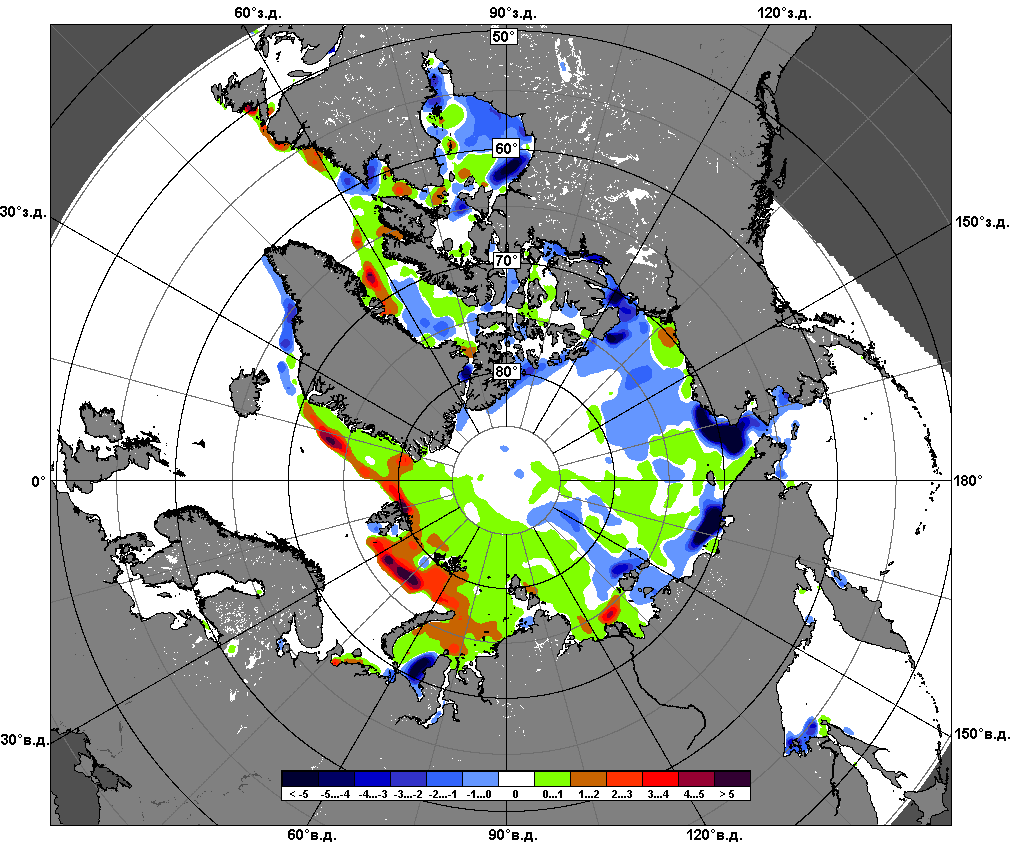 22.05 – 28.05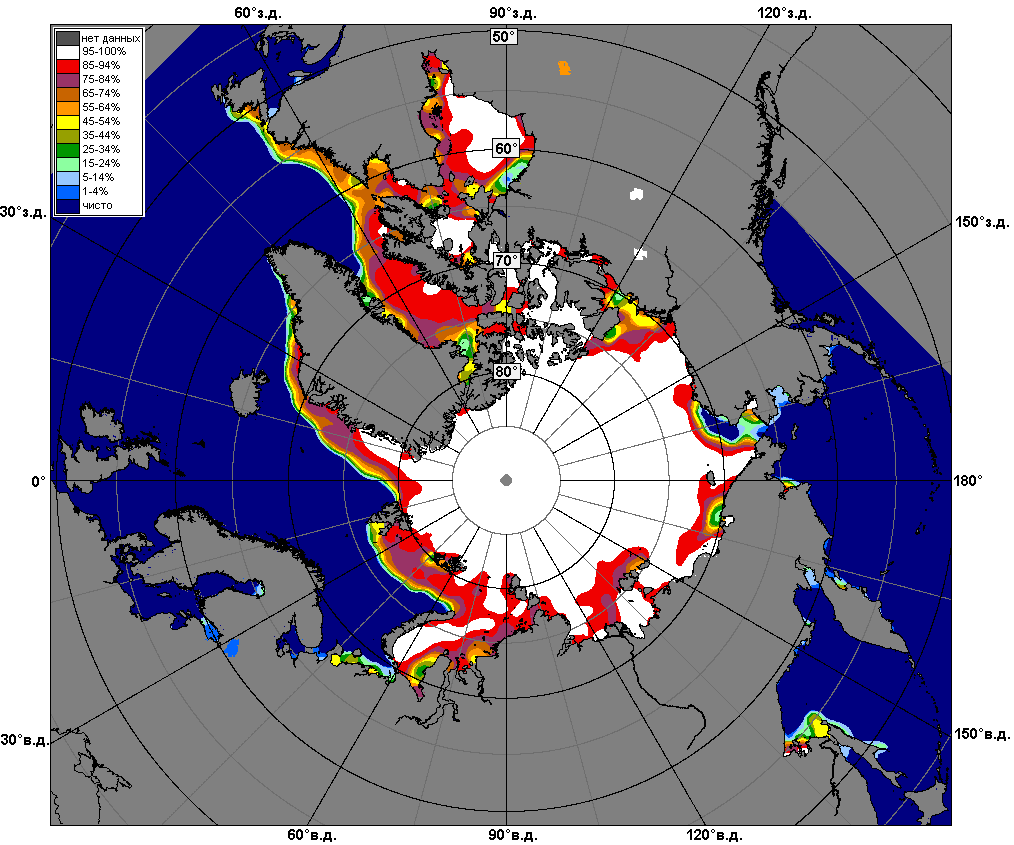 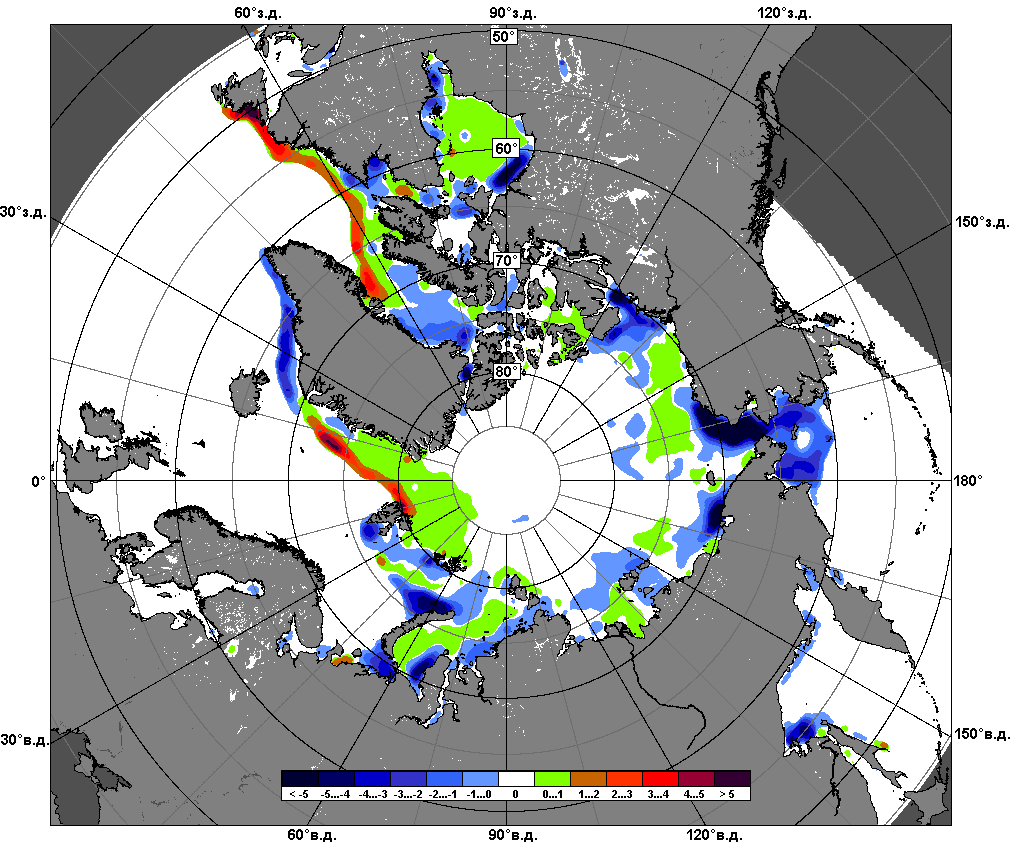 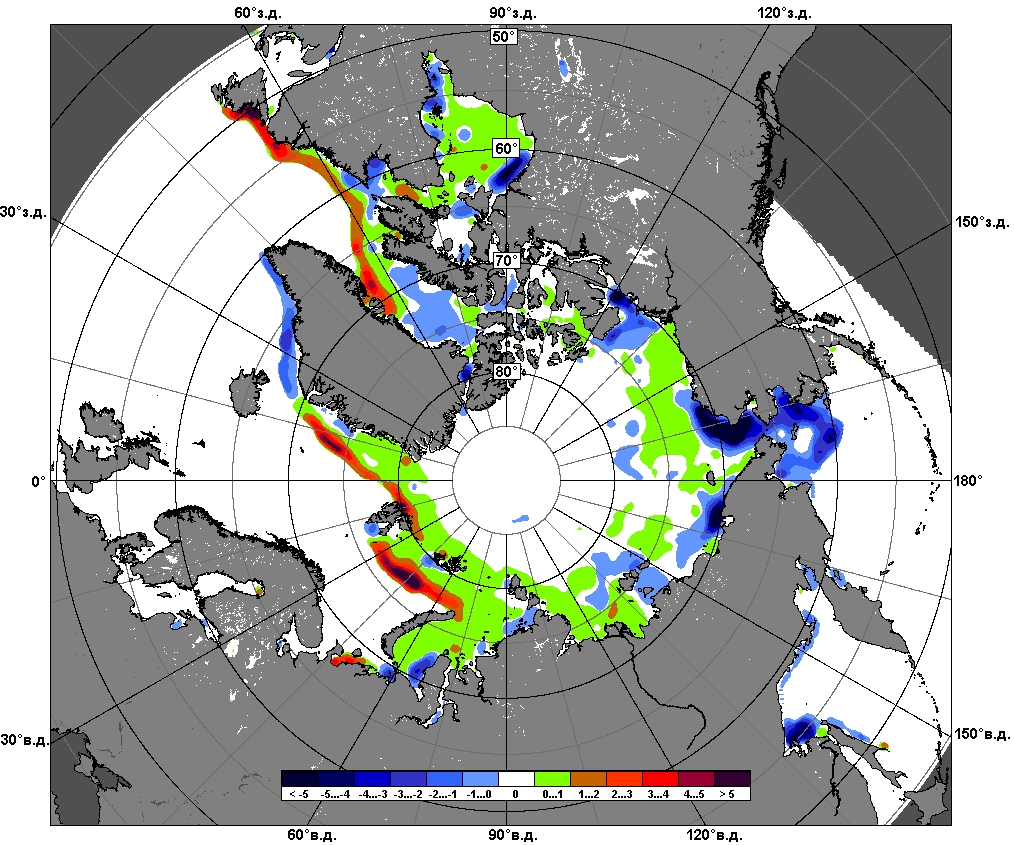 29.04 – 28.05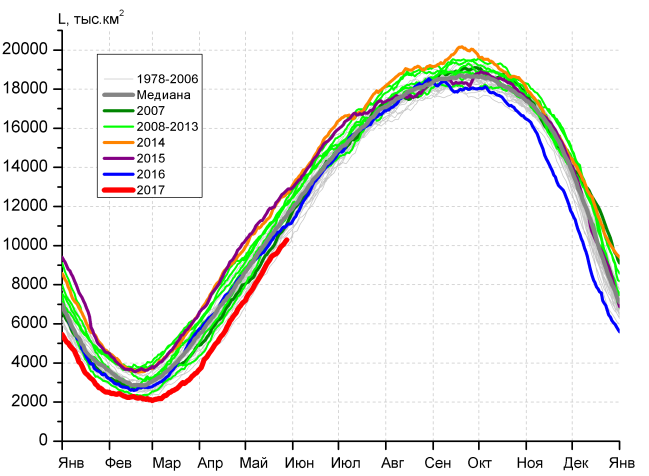 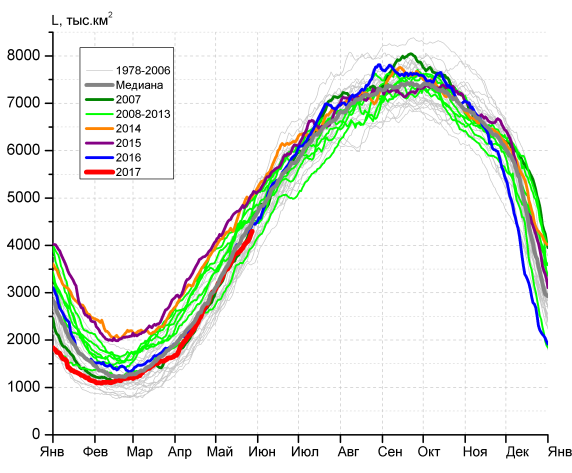 а)б)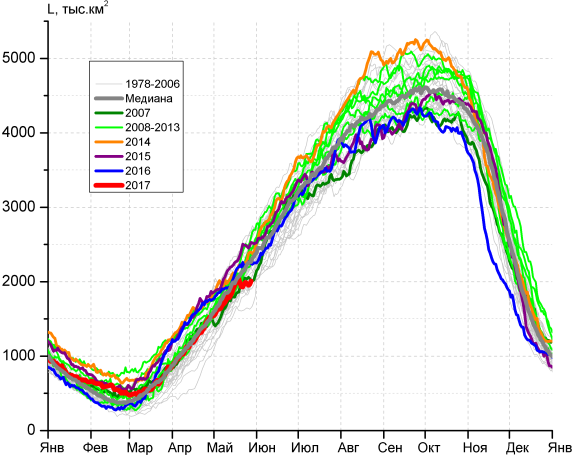 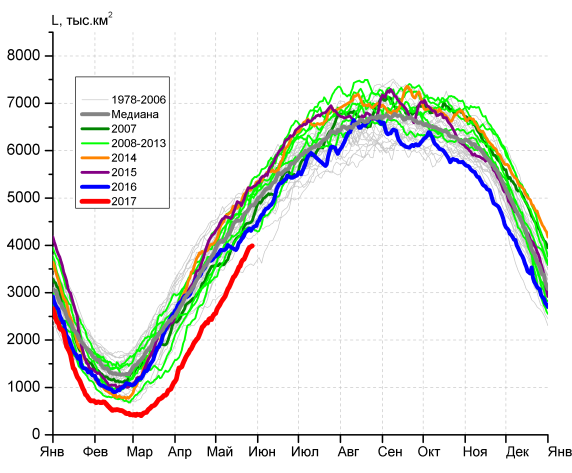 в)г)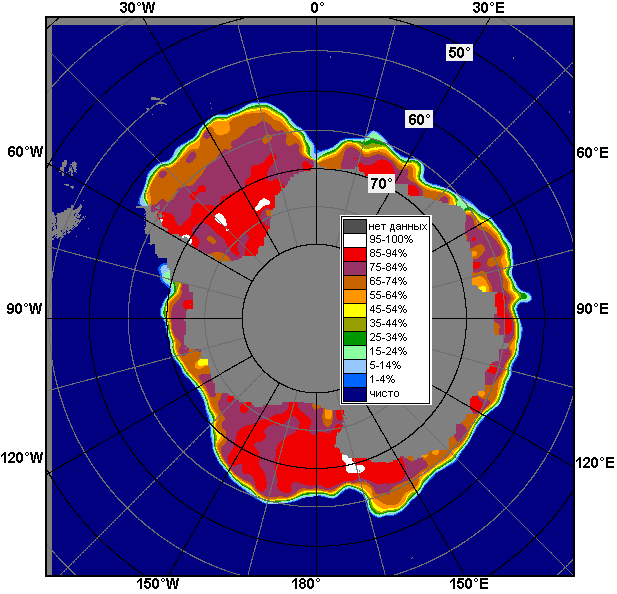 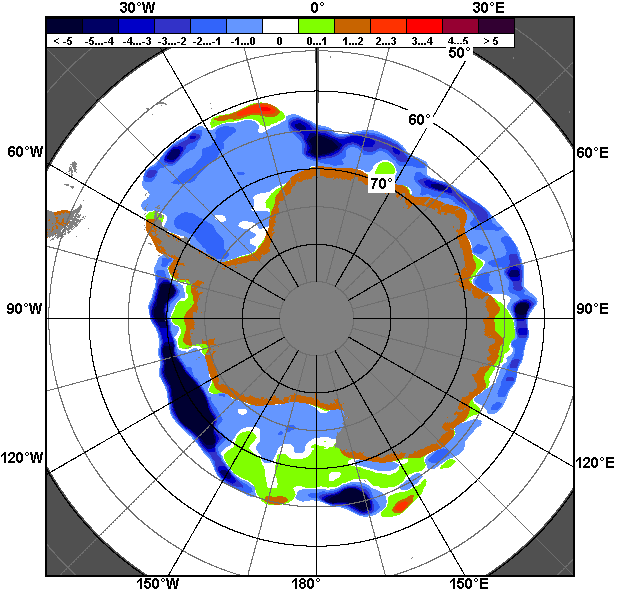 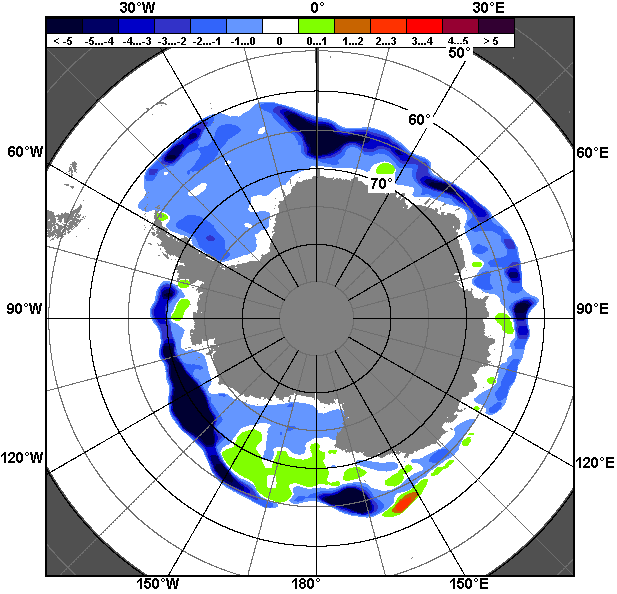 22.05 – 28.0522.05 – 28.0522.05 – 28.05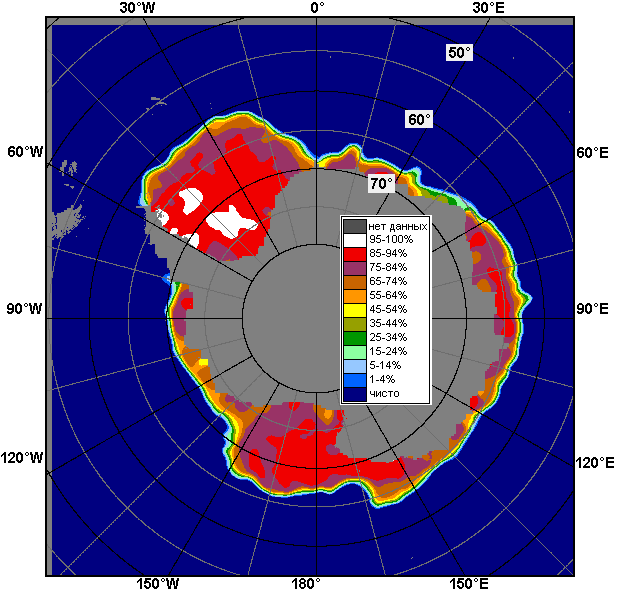 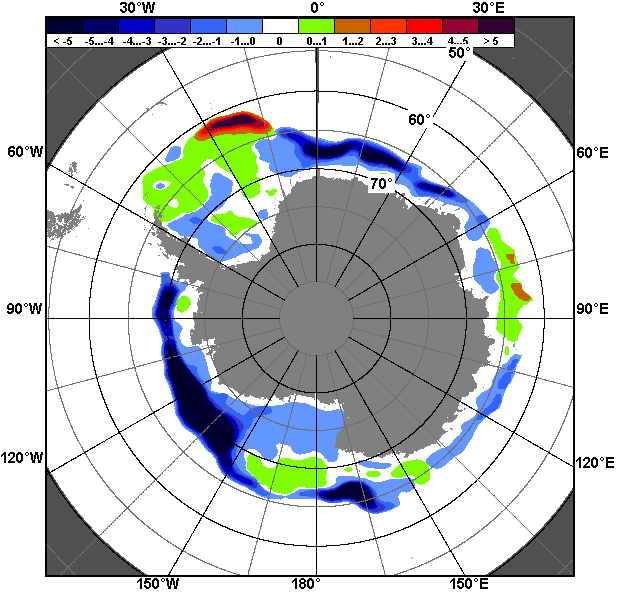 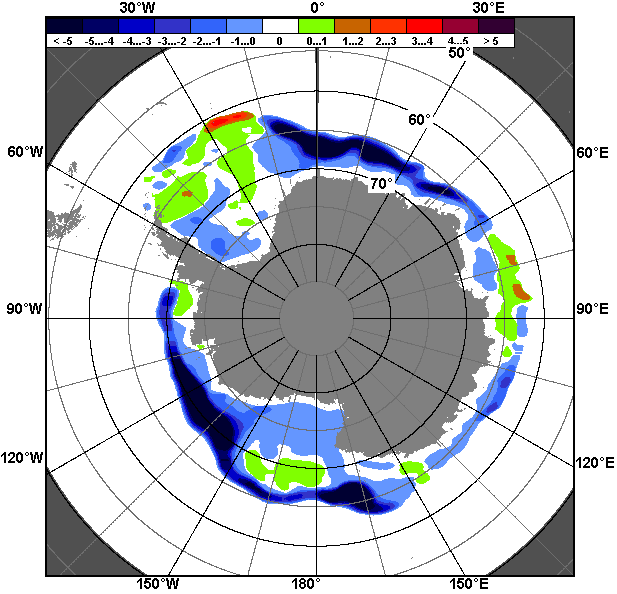 29.04 – 28.0529.04 – 28.0529.04 – 28.05РегионЮжный ОкеанАтлантический секторИндоокеанский сектор Тихоокеанский секторРазность617.6259.8-2.6360.4тыс.кв.км/сут.88.237.1-0.451.5МесяцS, тыс. км2Аномалии, тыс км2/%Аномалии, тыс км2/%Аномалии, тыс км2/%Аномалии, тыс км2/%Аномалии, тыс км2/%Аномалии, тыс км2/%Аномалии, тыс км2/%МесяцS, тыс. км22012 г2013 г2014 г2015 г2016 г2007-2017гг1978-2017гг29.04-28.058737.2-1360.7-1906.8-2523.1-2740.9-1067.4-1523.1-1191.729.04-28.058737.2-13.5-17.9-22.4-23.9-10.9-14.8-12.022-28.059979.5-1181.3-1940.7-2475.2-2591.1-865.5-1521.0-1193.922-28.059979.5-10.6-16.3-19.9-20.6-8.0-13.2-10.7МесяцS, тыс. км2Аномалии, тыс км2/%Аномалии, тыс км2/%Аномалии, тыс км2/%Аномалии, тыс км2/%Аномалии, тыс км2/%Аномалии, тыс км2/%Аномалии, тыс км2/%МесяцS, тыс. км22012 г2013 г2014 г2015 г2016 г2007-2017гг1978-2017гг29.04-28.053659.2-605.5-386.9-801.6-903.5-111.6-351.1-67.229.04-28.053659.2-14.2-9.6-18.0-19.8-3.0-8.8-1.822-28.054127.9-425.2-414.1-853.3-807.2-178.6-380.0-153.822-28.054127.9-9.3-9.1-17.1-16.4-4.1-8.4-3.6МесяцS, тыс. км2Аномалии, тыс км2/%Аномалии, тыс км2/%Аномалии, тыс км2/%Аномалии, тыс км2/%Аномалии, тыс км2/%Аномалии, тыс км2/%Аномалии, тыс км2/%МесяцS, тыс. км22012 г2013 г2014 г2015 г2016 г2007-2017гг1978-2017гг29.04-28.051813.6-83.9-239.1-274.8-370.1-206.3-161.8-92.829.04-28.051813.6-4.4-11.6-13.2-16.9-10.2-8.2-4.922-28.051971.1-278.3-370.3-341.6-518.0-263.3-284.4-229.422-28.051971.1-12.4-15.8-14.8-20.8-11.8-12.6-10.4МесяцS, тыс. км2Аномалии, тыс км2/%Аномалии, тыс км2/%Аномалии, тыс км2/%Аномалии, тыс км2/%Аномалии, тыс км2/%Аномалии, тыс км2/%Аномалии, тыс км2/%МесяцS, тыс. км22012 г2013 г2014 г2015 г2016 г2007-2017гг1978-2017гг29.04-28.053264.4-671.4-1280.8-1446.7-1468.1-749.5-1010.3-1031.729.04-28.053264.4-17.1-28.2-30.7-31.0-18.7-23.6-24.022-28.053880.5-477.8-1156.3-1280.3-1265.9-423.6-856.5-810.622-28.053880.5-11.0-23.0-24.8-24.6-9.8-18.1-17.3МесяцМинимальное знач.Максимальное знач.Среднее знач.Медиана22-28.059448.322.05.198012821.728.05.201511173.411189.8МесяцМинимальное знач.Максимальное знач.Среднее знач.Медиана22-28.053494.222.05.20025119.728.05.20034281.74330.0МесяцМинимальное знач.Максимальное знач.Среднее знач.Медиана22-28.051614.722.05.19862696.228.05.19892200.62206.8МесяцМинимальное знач.Максимальное знач.Среднее знач.Медиана22-28.053476.922.05.19805415.128.05.19994691.14722.7РегионS, тыс. км2Аномалии, тыс км2/%Аномалии, тыс км2/%Аномалии, тыс км2/%Аномалии, тыс км2/%Аномалии, тыс км2/%Аномалии, тыс км2/%Аномалии, тыс км2/%1978-2017гг1978-2017гг1978-2017гг1978-2017ггРегионS, тыс. км22012 г2013 г2014 г2015 г2016 г2007-2017гг1978-2017ггМинимум датаМаксимум датаСреднееМедианаСев. полярная область12285.7-356.7-439.2-155.9272.6822.8-97.7-632.111300.028.05.201614014.322.05.198512917.912960.7Сев. полярная область12285.7-2.8-3.5-1.32.37.2-0.8-4.911300.028.05.201614014.322.05.198512917.912960.7Сектор 45°W-95°E3099.1238.0165.274.2268.2628.1158.2-175.32391.028.05.20164027.322.05.19813274.43284.0Сектор 45°W-95°E3099.18.35.62.59.525.45.4-5.42391.028.05.20164027.322.05.19813274.43284.0Гренландское море716.1-23.747.84.763.9163.646.8-10.6542.228.05.2016912.124.05.1996726.7726.5Гренландское море716.1-3.27.20.79.829.67.0-1.5542.228.05.2016912.124.05.1996726.7726.5Баренцево море503.9226.1132.781.2154.0370.3105.4-127.6100.428.05.20161136.024.05.1979631.5610.6Баренцево море503.981.435.819.244.0277.226.5-20.2100.428.05.20161136.024.05.1979631.5610.6Карское море822.628.2-14.82.243.232.16.5-4.9749.527.05.1995839.222.05.1979827.4838.6Карское море822.63.6-1.80.35.54.10.8-0.6749.527.05.1995839.222.05.1979827.4838.6Сектор 95°E-170°W3454.8-495.8-371.0-62.6-97.8-112.6-211.6-261.33421.927.05.20174100.822.05.19803716.13702.4Сектор 95°E-170°W3454.8-12.5-9.7-1.8-2.8-3.2-5.8-7.03421.927.05.20174100.822.05.19803716.13702.4Море Лаптевых673.011.621.912.3-1.3-1.310.25.3604.227.05.2007674.322.05.1981667.7674.3Море Лаптевых673.01.73.41.9-0.2-0.21.50.8604.227.05.2007674.322.05.1981667.7674.3Восточно-Сибирское море885.6-29.4-29.5-1.8-29.5-29.5-23.7-24.4798.724.05.1990915.122.05.1980910.1915.1Восточно-Сибирское море885.6-3.2-3.2-0.2-3.2-3.2-2.6-2.7798.724.05.1990915.122.05.1980910.1915.1Чукотское море469.9-123.2-120.5-82.1-79.1-70.5-84.5-104.9459.828.05.2017597.322.05.1980574.8584.3Чукотское море469.9-20.8-20.4-14.9-14.4-13.0-15.2-18.3459.828.05.2017597.322.05.1980574.8584.3Берингово море32.8-514.5-310.6-71.7-7.4-44.5-179.8-194.419.028.05.2017604.622.05.2012227.2218.9Берингово море32.8-94.0-90.4-68.6-18.3-57.5-84.6-85.619.028.05.2017604.622.05.2012227.2218.9Сектор 170°W-45°W5731.8-98.9-233.4-167.5102.3307.3-44.3-195.55360.428.05.20166432.824.05.19845927.35924.7Сектор 170°W-45°W5731.8-1.7-3.9-2.81.85.7-0.8-3.35360.428.05.20166432.824.05.19845927.35924.7Море Бофорта452.617.1-34.0-34.022.1124.7-0.9-19.7307.427.05.2016486.622.05.1980472.3486.6Море Бофорта452.63.9-7.0-7.05.138.0-0.2-4.2307.427.05.2016486.622.05.1980472.3486.6Гудзонов залив794.7-30.4-42.7-44.186.947.4-4.1-21.3678.527.05.2015839.022.05.1983815.9825.0Гудзонов залив794.7-3.7-5.1-5.312.36.3-0.5-2.6678.527.05.2015839.022.05.1983815.9825.0Море Лабрадор162.042.251.9-29.153.841.835.117.522.922.05.2011338.328.05.1984144.5127.2Море Лабрадор162.035.247.2-15.249.734.827.712.122.922.05.2011338.328.05.1984144.5127.2Дейвисов пролив400.754.552.416.8-16.368.342.327.0279.226.05.1995509.324.05.1982373.7368.5Дейвисов пролив400.715.715.04.4-3.920.511.87.2279.226.05.1995509.324.05.1982373.7368.5Канадский архипелаг1180.27.2-0.18.512.110.615.24.81113.526.05.19981190.122.05.19791175.41181.5Канадский архипелаг1180.20.60.00.71.00.91.30.41113.526.05.19981190.122.05.19791175.41181.5РегионS, тыс. км2Аномалии, тыс км2/%Аномалии, тыс км2/%Аномалии, тыс км2/%Аномалии, тыс км2/%Аномалии, тыс км2/%Аномалии, тыс км2/%Аномалии, тыс км2/%1978-2017гг1978-2017гг1978-2017гг1978-2017ггРегионS, тыс. км22012 г2013 г2014 г2015 г2016 г2007-2017гг1978-2017ггМинимум датаМаксимум датаСреднееМедианаСев. полярная область12738.0-472.9-405.3-115.4106.6608.0-204.6-698.511300.028.05.201615223.829.04.197913436.513430.1Сев. полярная область12738.0-3.6-3.1-0.90.85.0-1.6-5.211300.028.05.201615223.829.04.197913436.513430.1Сектор 45°W-95°E3149.7217.9105.019.2200.7499.4103.1-231.92391.028.05.20164338.630.04.19793381.63372.2Сектор 45°W-95°E3149.77.43.40.66.818.83.4-6.92391.028.05.20164338.630.04.19793381.63372.2Гренландское море726.6-32.421.723.252.0148.835.5-23.0538.920.05.20161016.529.04.1988749.7737.3Гренландское море726.6-4.33.13.37.725.85.1-3.1538.920.05.20161016.529.04.1988749.7737.3Баренцево море526.8224.295.53.7126.4291.370.7-154.5100.428.05.20161206.430.04.1979681.2701.8Баренцево море526.874.122.20.731.6123.715.5-22.7100.428.05.20161206.430.04.1979681.2701.8Карское море833.430.4-3.0-1.313.615.75.70.5749.527.05.1995839.229.04.1979833.0839.2Карское море833.43.8-0.4-0.21.71.90.70.1749.527.05.1995839.229.04.1979833.0839.2Сектор 95°E-170°W3583.3-606.4-415.7-96.9-120.3-194.2-296.5-366.03421.927.05.20175075.629.04.19803949.33916.4Сектор 95°E-170°W3583.3-14.5-10.4-2.6-3.2-5.1-7.6-9.33421.927.05.20175075.629.04.19803949.33916.4Море Лаптевых674.02.716.22.9-0.3-0.34.62.0604.227.05.2007674.329.04.1979672.0674.3Море Лаптевых674.00.42.50.40.00.00.70.3604.227.05.2007674.329.04.1979672.0674.3Восточно-Сибирское море904.7-10.4-10.4-1.4-10.4-10.4-8.5-8.1798.724.05.1990915.129.04.1979912.8915.1Восточно-Сибирское море904.7-1.1-1.1-0.2-1.1-1.1-0.9-0.9798.724.05.1990915.129.04.1979912.8915.1Чукотское море533.9-62.3-59.5-41.3-46.4-41.8-45.9-54.5459.828.05.2017597.329.04.1979588.4597.3Чукотское море533.9-10.5-10.0-7.2-8.0-7.3-7.9-9.3459.828.05.2017597.329.04.1979588.4597.3Берингово море98.3-593.9-400.6-112.8-91.6-82.4-270.1-278.719.028.05.2017904.229.04.2012377.0364.6Берингово море98.3-85.8-80.3-53.4-48.3-45.6-73.3-73.919.028.05.2017904.229.04.2012377.0364.6Сектор 170°W-45°W6005.1-84.3-94.5-37.727.1302.9-11.1-100.55360.428.05.20166766.529.04.19846105.66101.5Сектор 170°W-45°W6005.1-1.4-1.5-0.60.55.3-0.2-1.65360.428.05.20166766.529.04.19846105.66101.5Море Бофорта474.67.5-12.0-12.06.289.73.8-5.8307.427.05.2016486.629.04.1979480.3486.6Море Бофорта474.61.6-2.5-2.51.323.30.8-1.2307.427.05.2016486.629.04.1979480.3486.6Гудзонов залив816.8-16.4-21.7-22.127.017.3-6.1-13.3678.527.05.2015839.029.04.1979830.1838.4Гудзонов залив816.8-2.0-2.6-2.63.42.2-0.7-1.6678.527.05.2015839.029.04.1979830.1838.4Море Лабрадор233.056.876.126.478.171.866.051.121.719.05.2011452.401.05.1993181.9167.4Море Лабрадор233.032.248.512.850.544.539.528.121.719.05.2011452.401.05.1993181.9167.4Дейвисов пролив443.749.057.611.3-2.8100.748.635.2279.226.05.1995616.430.04.1984408.5398.6Дейвисов пролив443.712.414.92.6-0.629.412.38.6279.226.05.1995616.430.04.1984408.5398.6Канадский архипелаг1185.82.2-2.00.88.78.57.82.71113.526.05.19981190.129.04.19791183.11189.5Канадский архипелаг1185.80.2-0.20.10.70.70.70.21113.526.05.19981190.129.04.19791183.11189.5РегионS, тыс. км2Аномалии, тыс км2/%Аномалии, тыс км2/%Аномалии, тыс км2/%Аномалии, тыс км2/%Аномалии, тыс км2/%Аномалии, тыс км2/%Аномалии, тыс км2/%1978-2017гг1978-2017гг1978-2017гг1978-2017ггРегионS, тыс. км22012 г2013 г2014 г2015 г2016 г2007-2017гг1978-2017ггМинимум датаМаксимум датаСреднееМедианаЮжный Океан9979.5-1181.3-1940.7-2475.2-2591.1-865.5-1521.0-1193.99448.322.05.198012821.728.05.201511173.411189.8Южный Океан9979.5-10.6-16.3-19.9-20.6-8.0-13.2-10.79448.322.05.198012821.728.05.201511173.411189.8Атлантический сектор4127.9-425.2-414.1-853.3-807.2-178.6-380.0-153.83494.222.05.20025119.728.05.20034281.74330.0Атлантический сектор4127.9-9.3-9.1-17.1-16.4-4.1-8.4-3.63494.222.05.20025119.728.05.20034281.74330.0Западная часть моря Уэдделла2101.2-20.6-99.6-115.9-210.3-263.0-74.3-44.91719.026.05.19992461.928.05.19802146.12173.5Западная часть моря Уэдделла2101.2-1.0-4.5-5.2-9.1-11.1-3.4-2.11719.026.05.19992461.928.05.19802146.12173.5Восточная часть моря Уэдделла2026.7-404.6-314.5-737.4-596.984.4-305.7-108.91496.423.05.19832801.524.05.20142135.62110.0Восточная часть моря Уэдделла2026.7-16.6-13.4-26.7-22.84.3-13.1-5.11496.423.05.19832801.524.05.20142135.62110.0Индоокеанский сектор1971.1-278.3-370.3-341.6-518.0-263.3-284.4-229.41614.722.05.19862696.228.05.19892200.62206.8Индоокеанский сектор1971.1-12.4-15.8-14.8-20.8-11.8-12.6-10.41614.722.05.19862696.228.05.19892200.62206.8Море Космонавтов276.6-133.9-121.4-178.8-65.0-18.1-112.0-65.4157.423.05.1980629.528.05.1989341.9329.0Море Космонавтов276.6-32.6-30.5-39.3-19.0-6.2-28.8-19.1157.423.05.1980629.528.05.1989341.9329.0Море Содружества716.8-42.3-61.383.8-145.0-125.3-66.9-76.8568.023.05.19861044.526.05.1998793.6794.6Море Содружества716.8-5.6-7.913.2-16.8-14.9-8.5-9.7568.023.05.19861044.526.05.1998793.6794.6Море Моусона977.8-102.2-187.6-246.8-308.1-119.9-105.5-87.3773.727.05.19861469.327.05.20001065.01047.2Море Моусона977.8-9.5-16.1-20.2-24.0-10.9-9.7-8.2773.727.05.19861469.327.05.20001065.01047.2Тихоокеанский сектор3880.5-477.8-1156.3-1280.3-1265.9-423.6-856.5-810.63476.922.05.19805415.128.05.19994691.14722.7Тихоокеанский сектор3880.5-11.0-23.0-24.8-24.6-9.8-18.1-17.33476.922.05.19805415.128.05.19994691.14722.7Море Росса3534.3-384.4-950.7-1115.2-967.5-210.9-724.0-588.22670.828.05.19804950.928.05.20094122.44187.0Море Росса3534.3-9.8-21.2-24.0-21.5-5.6-17.0-14.32670.828.05.19804950.928.05.20094122.44187.0Море Беллинсгаузена346.3-93.4-205.6-165.1-298.4-212.7-132.5-222.4223.222.05.2001976.828.05.1991568.7554.0Море Беллинсгаузена346.3-21.2-37.3-32.3-46.3-38.1-27.7-39.1223.222.05.2001976.828.05.1991568.7554.0РегионS, тыс. км2Аномалии, тыс км2/%Аномалии, тыс км2/%Аномалии, тыс км2/%Аномалии, тыс км2/%Аномалии, тыс км2/%Аномалии, тыс км2/%Аномалии, тыс км2/%1978-2017гг1978-2017гг1978-2017гг1978-2017ггРегионS, тыс. км22012 г2013 г2014 г2015 г2016 г2007-2017гг1978-2017ггМинимум датаМаксимум датаСреднееМедианаЮжный Океан8737.2-1360.7-1906.8-2523.1-2740.9-1067.4-1523.1-1191.76634.129.04.198012821.728.05.20159928.99942.8Южный Океан8737.2-13.5-17.9-22.4-23.9-10.9-14.8-12.06634.129.04.198012821.728.05.20159928.99942.8Атлантический сектор3659.2-605.5-386.9-801.6-903.5-111.6-351.1-67.22298.729.04.19885119.728.05.20033726.43727.3Атлантический сектор3659.2-14.2-9.6-18.0-19.8-3.0-8.8-1.82298.729.04.19885119.728.05.20033726.43727.3Западная часть моря Уэдделла2086.2-71.4-38.7-12.5-158.4-146.1-22.837.91419.829.04.19992461.928.05.19802048.32087.9Западная часть моря Уэдделла2086.2-3.3-1.8-0.6-7.1-6.5-1.11.91419.829.04.19992461.928.05.19802048.32087.9Восточная часть моря Уэдделла1573.0-534.1-348.2-789.1-744.834.5-328.2-105.1540.129.04.20052801.524.05.20141678.11669.3Восточная часть моря Уэдделла1573.0-25.3-18.1-33.4-32.12.2-17.3-6.3540.129.04.20052801.524.05.20141678.11669.3Индоокеанский сектор1813.6-83.9-239.1-274.8-370.1-206.3-161.8-92.81000.929.04.19802696.228.05.19891906.41899.0Индоокеанский сектор1813.6-4.4-11.6-13.2-16.9-10.2-8.2-4.91000.929.04.19802696.228.05.19891906.41899.0Море Космонавтов213.3-109.6-81.2-108.8-56.0-45.6-88.7-53.561.430.04.1987629.528.05.1989266.8262.1Море Космонавтов213.3-33.9-27.6-33.8-20.8-17.6-29.4-20.161.430.04.1987629.528.05.1989266.8262.1Море Содружества710.734.571.236.0-50.7-9.811.316.0405.229.04.19801044.526.05.1998694.7687.1Море Содружества710.75.111.15.3-6.7-1.41.62.3405.229.04.19801044.526.05.1998694.7687.1Море Моусона889.7-8.8-229.2-202.1-263.4-150.9-84.4-55.2519.329.04.19801469.327.05.2000944.9942.3Море Моусона889.7-1.0-20.5-18.5-22.8-14.5-8.7-5.8519.329.04.19801469.327.05.2000944.9942.3Тихоокеанский сектор3264.4-671.4-1280.8-1446.7-1468.1-749.5-1010.3-1031.72501.529.04.20175415.128.05.19994296.14337.8Тихоокеанский сектор3264.4-17.1-28.2-30.7-31.0-18.7-23.6-24.02501.529.04.20175415.128.05.19994296.14337.8Море Росса2981.4-669.2-1125.3-1338.3-1303.2-422.5-892.2-832.12098.229.04.19804950.928.05.20093813.53855.9Море Росса2981.4-18.3-27.4-31.0-30.4-12.4-23.0-21.82098.229.04.19804950.928.05.20093813.53855.9Море Беллинсгаузена283.0-2.2-155.5-108.4-164.9-327.0-118.1-199.6147.330.04.2012976.828.05.1991482.6474.5Море Беллинсгаузена283.0-0.8-35.5-27.7-36.8-53.6-29.4-41.4147.330.04.2012976.828.05.1991482.6474.5РегионСев. полярная областьСектор 45°W-95°EГренландское мореБаренцево мореРазность-272.2-46.90.7-31.4тыс.кв.км/сут.-38.9-6.70.1-4.5РегионКарское мореСектор 95°E-170°WМоре ЛаптевыхВосточно-Сибирское мореРазность-16.4-79.2-1.3-15.8тыс.кв.км/сут.-2.3-11.3-0.2-2.3РегионЧукотское мореБерингово мореСектор 170°W-45°WМоре БофортаРазность-29.1-17.4-146.2-16.3тыс.кв.км/сут.-4.2-2.5-20.9-2.3РегионГудзонов заливМоре ЛабрадорДейвисов проливКанадский архипелагРазность-3.7-48.9-33.3-1.8тыс.кв.км/сут.-0.5-7.0-4.8-0.3РегионЮжный ОкеанАтлантический секторЗападная часть моря УэдделлаВосточная часть моря УэдделлаРазность617.6259.838.6221.2тыс.кв.км/сут.88.237.15.531.6РегионИндоокеанский секторМоре КосмонавтовМоре СодружестваМоре МоусонаРазность-2.632.4-45.09.9тыс.кв.км/сут.-0.44.6-6.41.4РегионТихоокеанский секторМоре РоссаМоре БеллинсгаузенаРазность360.4242.7117.7тыс.кв.км/сут.51.534.716.8